14 Lenguajes de Nueva EvangelizaciónC. Los lenguajes eclesialesA la luz de los datos y recuerdos anteriormente indicados, queda el interrogante de selecionar cuáles pueden ser los mejores lenguajes para una nueva evangerlización: dinámica, cautivadora, muy evangelica y eficaz a los ojos de dios y en el sentir de los hombres. Serán aquellos lenguejes que mejor anuncien los misterios cristianos los que habremos de difundir, cultivar y en cada caso aplicar, de modo especial aquellos fundamentales que responden a una explicita revlecación de Jesús en rerlación a sus misterios y a sus palabras divinasLos lenguajes son el medio. Y el fin es que los hombres se sienta redimidos por el Señor y vivan en consecuencia con el Evangelio. La nueva evangelización no busca sólo informar. Tiende más bien a que los hombres se hagan capaces de vivir en la gracia divina y caminar en esta tierra con la ilusión de llegar a la patria celestial. 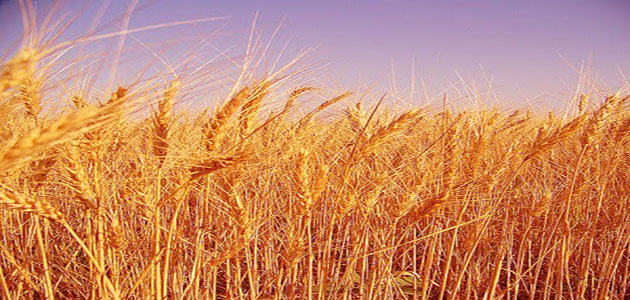 1. Lenguajes de hoy y de mañana  Hay lenguajes que deben del contenido: lo evangélicos: y hay lenguajes que deben adaptarse a las variables geográficas (de cada pais) y de cada tiempo (situación y circunstancias). Una cosa es el lenguaje para los niños y otra el preferente para los adultos. El destino del lenguaje no es persuadir la mente o estimular la afectividad. Es sobre todo ordenenar la personalidad entera en función de los ideales evangelicos que son respuesta a las consignas de Jesús El dijo: yo soy el camino, la verdad y la vida" (Jn. 14.6) Jn El lenguaje de toda evangelizción  debe tender a que se entienda que es caminar al lado de Jesús, escuchandole como hicieron los de Emaus (Lc. 24.13-25); a que se decubra que es la vida (Jn. 17.3); y que se logre entender que es la verdad de Jesus, que nos una doctrina más en la Historia de las religiones, sino el mismo misterio de su Persona divina encarnada en el Hom,bre jesus (Jn. 1.14)    a) El entusiasmo de los mensajerosPara lograr ese lenguaje es necesario contar con buenios "profesionales" que los dominen. Profesionales, de la misma raizo que profetas, implican que logran entender de qué se trata, que lo prácticas patra conseguir experiencia y que se sienten entusiasmados por4 lo que llevan entre manos, por que nadie da lo que no tienen.El evangelio entero es un intento de reflejar la actividad misionera de Jesús, que fue el primer evangelizador. El es el modelo y sus modos de actuar deben ser para todos fuente de inspiración.  Jesús se centra en una dedicación preferente que es el anuncio del Reino de Dios. Hace signos para persuadir, que eso son los milagros. cura enfermos, ofrece parábolas, ofrece modelos, expulsa demonios, consuela a los que lloran,  alaba a los pobres y sencillos, rechaza a los falsos pastores que abandonan a las ovejas.Conviene mirar mucho al modo de actuar de Jesús Merece la pena  reflexionar sobre el estilo apostólico de Jesús, que aparece a lo largo de los cuatro evangelios. Jesús habla a sus oyentes de Dios y le presenta como Padre, no como Señor lejano. Habla de su gracia y de la salvación y poco de la condenación; hace gestos de compasión y misericordia. Habla siempre de la libertad, de la vida y de la solidaridad. Sobre todo habla de la paz.En su `predicación insiste en la Providencia y en la bondad de Dios como Padre.  Si los que se dedican a la evangelización siguieran estas pautas, cuánta gente, al comprender lo que es el Evangelio, se sentirían arrastrado a vivir conforme a ese plan de vida.  Eso es precisamente, o tiene que ser, la nueva evangelización.   b) La receptividad de los destinararios La acogida y la receptividad de losdestinatarios se debe conseguir con bondad y no con duras exigencias.  Nada se opeude hacer si los destinatarios del mensaje de salvación no quieren recibirlo. Pedro pecó negando y fue capaz de arrepentirse y llorar su fechorìa. Judas pecó vendiendo y fue capaz de arrepentirse, aunque, asustado, devolviera sus monedas. Por eso terminó mal      La receptividad de los destinatarios de la evangelización debe tender hacia una mejora de vida, o lo que es lo mismo a conversión hacia la mejor actitud ante el mensaje del Evangelio     Conversión es lo contrario del a confusión. Conversión es gracia de dios y orienta a Dios. Confusión tiene mucho que ver con el diablo, con el principio del mal.  Puesto que el diablo — el autor de la confusión lo lla S. Pablo (1 Cor. 14:33) — engaña al mundo entero (Apoc. 12.9), él también busca confundir a los cristianos profesos acerca de este muy importante tema.   La conversión produce alegría. La confusión genera desasosiego. Por eso los evangelizadores tienen que ir sembrando gozo y entusiasmo, no inquietudes y temores. La alegría es el estilo del lenguaje de la nueva evangelización.    El apóstol San Pablo escribió: “Todos los que son guiados por el Espíritu de Dios son hijos de Dios” (Rom. 8.14). Evangelizar es hacer mediación entre Dios y los que reciben el mensaje para que se sientan tales.  Un cristiano bueno es el que se deja llevar por los impulsos del Espíritu Santo:  gozo, paz, fraternidad, serenidad, fe, esperanza y fidelidad. Es lo que se siembra y lo que se recoge en la evangelización excelente, la que quiere ser nueva, y superar las rutinas del pasado. La nueva evangelización quiera saltar u un cristianismo sociológico a otro más personal, más consciente y más transformador de las personas y de las comunidades que lo asumen     Cristo instruyó y animó a los apóstoles que le habían visto morir. Estuvo un tiempo "evangelizando", desde la Resurrección (Hechos 1.3) hasta la Ascensión. Les ordenó que esperaran en Jerusalén hasta que recibieran el Espíritu Santo días más tarde, en Pentecostés. Los discípulos le preguntaron si estaba a punto de establecer su reino sobre la tierra. Justo antes de ascender al cielo, Él dijo: “No os toca a vosotros saber los tiempos o las sazones…pero recibiréis poder, cuando haya venido sobre vosotros el Espíritu Santo” (Hechos 1.. 7-8). Entonces subió a los cielos, aunque ellos supieron que se quedaba en espíritu y en acción de gracias (Eucaristía)    Al igual que los Apóstoles, los apóstoles de todos los tiempos posteriores y en todos los lugares del mundo se hallan en actitud de espera.  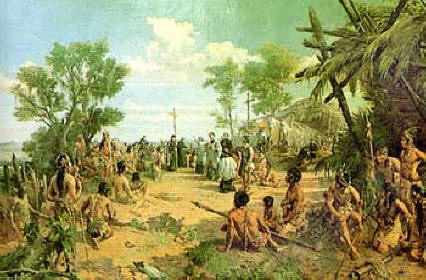 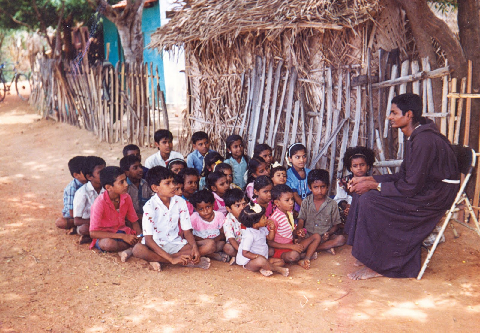 San Pablo escribía a su discípulo Timoteo: “No nos ha dado Dios espíritu de cobardía, sino de fuera, de amor, y de dominio propio” (2 Tim. 1.7). Puesto que los cristianos tienen el Espíritu de Dios, una fuerza segura y real ha llegado a sus vidas. Por supuesto, este versículo también dice que un cristiano demuestra amor y dominio de sí.  Y la fuerza del cristiano es el Espíritu Santo que se recibe en el Bautismo y se refuerza en la Confirmación y en los demás sacramentos . Muchas veces se recuerda al Espíritu de la fortaleza en los textos bíblicos. En el libro de los Hechos, por ejemplo , se dice: “Pedro les dijo: Arrepentíos, y que cada uno de vosotros se bautice en el nombre de Jesucristo para perdón de los pecados. Entonces recibiréis el Espíritu Santo” (Hech. 2.38). A partir de ese momento nueva vida comienza para el cristiano.c) La adaptación al lenguaje de Jesús   Es precisamente lo que pretende ese estilo que se busca con la nueva evangelización: que el cristiano se siente consciente y fortalecido con la idea de que Dios está con cada uno de los que le aman. La religión no es sólo aceptar una doctrina o una forma de entender las cosas de Dios. Más bien está en llevar a la práctica lo que se conoce, se entiende y se acepta.     Recordamos alguna de las más significativas, las llamadas "Parábolas del Reino de Dios"     Están formadas por ese grupo de las que hablan del triunfo del bien sobre el mal, misión que tiene la Iglesia y sus seguidores. Suelen empezar: "El Reino de los cielos es como..."
     - Casa sobre roca, Lc. 6. 47-49; Mt. 7. 24-27.
     - El grano fecundo, Mc. 5. 26-29.
     - Sembrador, Mt.13. 1-9; Mc.4. 1-9;  Lc. 8. 4-8.
     - Trigo y cizaña, Mt. 13. 18-23;   Mc. 4. 13-20; Lc. 8. 11-15.
     - Grano de mostaza, Mt. 13. 31-33; Mc. 4. 30-32; Lc. 13. 18-21.
     - Trigo y la siembra, Mt. 13. 36-43.
     - Tesoro y perla, Mt. 13. 44-45.
     - Red barredera, Mt. 13. 47-49.
     - Obreros de la viña, Mt. 20. 1-16.
     - Bodas, Mt 22. 1-14; Lc. 14. 15-24.
     - Las vírgenes necias, Mt. 25. 1-13;  Lc. 12. 35-36.
     - Talentos, Mt.24.14-29; Lc.19.11-27.
     - Reino dividido, Lc.11.17-26.
     - La gran cena, Lc. 13. 15-24;  Mt. 22. 1-10.
     - Sal insípida, Mc. 9. 50; Mt. 5. 13;  Lc. 14. 34.  Estas parábolas orientan la mente del seguidor de Jesús hacia la responsabilidad en la fe, tanto la propia como la fraterna, que nos lleva a preocuparnos también por nuestros prójimos.    Es precisamente el secreto de la nueva evangelización. Más que lo propio, lo que interesa es el Reino de Dios.  más ye el numero lo que resulta más valioso es descubrir los planes de Dios y seguir con generosidad. Por eso la nueva evangelización no busca "conquistar el mundo entero para Cristo". Más bien busca el que todos los hombres oigan hablar de Jesús y tenga los medios de conocimiento e información para elegir o rechazar el anuncio.  Lo demás lo hará Dios cuando quiera y como quiera. El necesita evangelizadores no guerreros conquistadores. El quiere que roguemos al dueño de la mies, pero no quiere que seamos ambiciosos de la siega por los grupos con los que vamos a llenar nuestro granero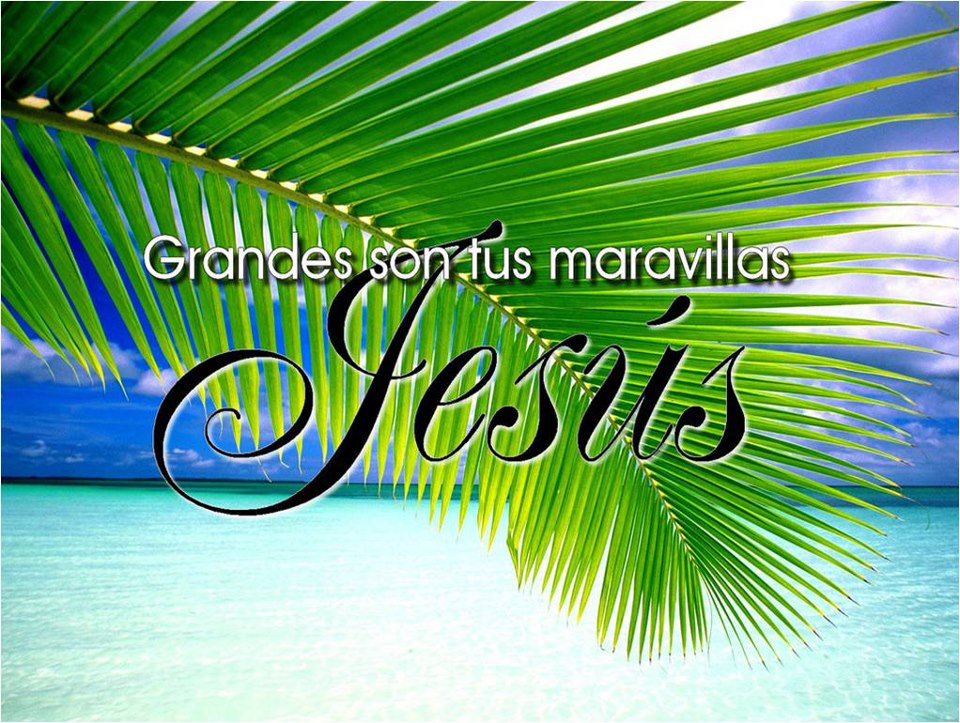    2. Nuevas estructuras eclesialesLas estructuras de la Igesia, en su tarea evangelizadora se ha ido complicando en acciones, en estructuras y edificios, en objetos de culto y sobre todo en grados y clases sociales de los miembros de la jararquía. De tal modo es la complejidad que los no cristianos miran con sorpresa lo que representa el cristianismo en relación a otras creencias más simples y que capaces de reflejar mejor el espiritu del Evangelio y los ejemplos del mismo Jesús. Incluso los mejores y más cultos de los cristianos encuentran dificicultad paraentender esos recursos materiales o esos cargos diferentes por los nombres. Pocos de ellos serán capaces de diferencias un munjo de un fraile, un curra de un parroco, un monaguillo de un acólito y acaso  un turiferario de otros ministros secundarios.Un torrente de cargos se pasean por los presbiterios, no encontrando para ellos el orar y dar gracias a Dios en los  bancos humildes del puebo de Dios: Patriarcas, Cardenales, Primados, Arzobispos, Obispos titutlares o auxialiares, divrsos Cancilleres, Deanes, Canónigos, Párrocos, Coadjutores, Capellanes, Arciprestes, Curas, otros Beneficiarios, Ostiarios, Lectores, Exorcistas, Acólitos, Diáconos, Subdiaconos, Presbíteros, Religiosos de diversos rangos; y al final, los diversos grupos de los fieles laicos, legos y segrelares.Hoy la Iglesia se pregunta si es preciso para el anuncio del mensaje de Jesús tanta clase y tanto rango, si se puede anunciar desde los púlpito dentro de los tempos, desde los despachos parroquiales o desde las cátedras de las universidades eclesiásticas. Y se sospecha que muchas cosas anteriores han quedado envejecidas e insuficientes. La crítica no es de hoy. Ya en los comienzo del siglo XVI el orgulloso, sarcástico y mordaz Erasmo de Rotterman hacía una critica atroz de las formas externas de los cristianos, empezando por los religiosos. Era el centro de su obra más divulgada por ser popular: "El elogio de la locura" (Stulticiae laudatio) En el capítulo LIV, hablando de los piadosos religiosos, por entonses grupo especialmente modelo de predicadores, decía:    "Cuando en la Iglesia los que popularmente se llaman religiosos cantan con voz asnal sus queridos salmos, sin entenderlos, creen que de verdad están halagando el oído de los santos...  Los religiosos y los monjes, denominaciones falsísimas, están muy lejos de la religión... Y tienen por piedad sublime no haber tocado nada que tenga que ver con la educación, pero están encantados consigo mismos.    Unos se llaman del cordón, otros recoletos, unos mínimos otros bulistas, los hay benedictinos, bernardinos y brigidenses, agustinos, guillermistas y jacobinos. Como si les resultara poca cosa el llamarse simplemente cristianos. La mayor parte de ellos se entregan a devocioncillas y creen que el cielo por sí solo no es suficiente. Y se atribuirán grandes méritos, sin darse cuenta de que en el futuro Cristo, despreciando todo esto, va a pedirles cuenta del único precepto suyo, que es el de la caridad"   El freno de la rutina y de la burocracia La burocracia modrna y los planteamientos de grandes sociedades, con sus gravámenes de conservación y sus estructuras mundanas de grados y de honores, resulta desconcertante para muchos cristianos que cada vez son más adictos a la lectura del texto evangélico y prefieren formular conclusiones concordes con lo que en el sagrado texto se indica.A esa luz resulta sorprendente que la burocracia, la hojarasca de cargos, derechos, atributos, aranceles y tasas, se haya extendido con tanta proliferación en la Iglesia. Y lo que es peor que se haya mantenido a lo largo de los siglos de forma creciente, logrando elevar a los altares hasta sumos pontifices que fueron muy partidarios de sentirse y sentarse en la cumbre, falsificando el lema que los Papas se pusieron desde hace ocho siglos: siervos de los siervos de Dios" (servus servorum Dei)Asi se firmaban  desde S. Gregorio Magno (años 595), al tiempo que veían en el rito de su coronación lo que era la gloria del poder, pues en el rito les decían, ante el fuego fugaz de una sustncia encendida,  una frase de recuerdo:  "Sic transit gloria mundi".       La aparente brillantez de las gloria humanas llevó a preguntarse a muchos cristianos lo que ya planteó Lutero, después de su juvenil visita al renacentista Vaticano de Roma y respondió en su obra "Sobre la maldad de Babilonia" (De captivitate Babiloniae).  La burocracia es una estructura organizativa para reflejar a cualquier tipo de organización con variedad de figuras y funciones, con jerarquización de responsabilidades, con resonancia social que provoca relaciones variables según el nivel o rango en el que se mueve cada persona integrada en la tal estructura. Pero su problema fuerte es que muchas veces es más un freno que un cauce para circular.   Al citar la idea de burocracia se alude a sectores graduados, dependencias, oficinas de sociedades grandes, en donde el orden está concebido como condición de eficacia. Y cuando se habla de burocracia eclesial se incurre en el mismo concepto tremendamente empobrecedor para lo que realmente es una comunidad regida por las leyes de la solidaridad y la comunicación.   La ineficiencia, la negligencia, las demoras, la deficiente atención de los empleados de una entidad desacredita a unos, molesta a otros, perjudica los procesos. ¿Puede acontecer esta realidad en la Iglesia de Jesús? No puede. Acontece. Dada la realidad humana de los miembros, en la Iglesia puede haber desaciertos en el trato de las personas y en la realización de determinadas actividades o misiones. Pero también es cierto que puede haber y hay multitud de servicios generosos, apoyos valiosos, personas desinteresadas y altruistas, que aseguran un orden suficiente. 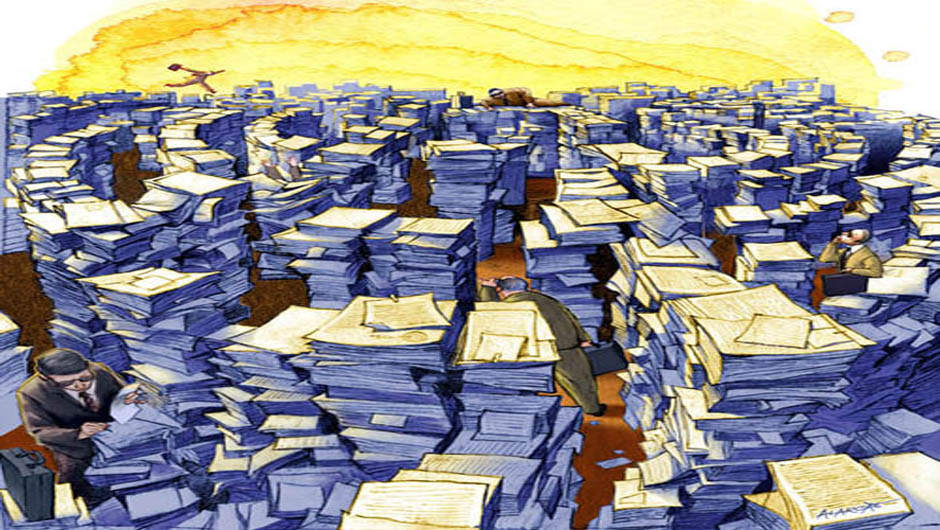 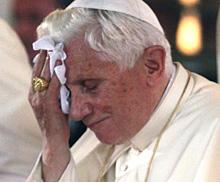 1. La estructura  de la DiócesisEl  término Diócesis fue usado en el Imperio romano como demarcación o provincia en los siglos II y III. Diocleciano dividió el imperio en Diócesis en el siglo III. Pasó a la terminología eclesiástica ya en el siglo IV y se entendió la Diócesis como zona de la Iglesia regida por un Obispo y compuesta de múltiples comunidades pequeñas, localizadas en las urbes o en las aldeas rurales de las urbes centrales dependientes.  Con el tiempo resultó prioritario su alcance organizativo, ya que al frente se colocaba una cabeza representativa de la Iglesia, como era el Obispo correspondiente. En determinados reinos o países, alguna Diócesis adquirió cierta primacía de honor y en ocasiones de jurisdicción, cuando otras diócesis más pequeñas o menos significativas se organizaban en su entorno y se habló desde el siglo VI de Archidiócesis y de Diócesis sufragáneas o dependientes. La autoridad religiosa la ejerce en cada Diócesis un Obispo que desempeña en ella el ministerio de enseñar, regir y santificar. Tiene su sede, su cátedra, en un templo preferente, que será denominado catedral con el tiempo. En ocasiones, si la Diócesis es grande o si el Obispo tiene necesidad por ausencias prolongadas o por enfermedad, se le nombran obispos auxiliares, que reciben la plenitud del Sacramento del Orden con el grado de episcopado, pero cuya autoridades dependiente del Obispo principal o titular.
   También adquirieron las Diócesis consolidadas determinado poder territorial al incrementarse sus propiedades con donaciones, terrenos y edificios, tributos y tasas de todo tipo, beneficios que procedían de las autoridades civiles, pero que normalmente pagaban los habitantes o los comerciantes de determinada zona o actividad (sal, uso de agua, tejidos, paso de puentes, etc). Prácticamente desde la Edad Media las sedes diocesanas se convirtieron en la infraestructura territorial y pastoral de la Iglesia. Algunos Obispados se ensamblaron en las categorías nobiliarias traídas por los pueblos invasores: principados, condados, ducados y marquesados, lo cual significaba mayores tributos y mayores explotaciones tributarias del os que había de pagar las gabelas.
     La Historia se encargaría de multiplicar las atribuciones y diversificar los ministerios hasta llegar a la legislación eclesiástica de los tiempos actuales. (Hoy la norma está en el C.D.C. cc 368 a 374 y  492 - 501)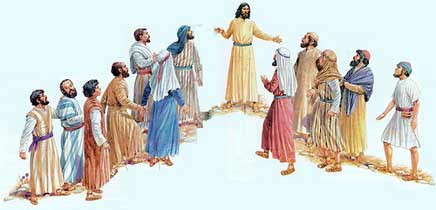    Será preciso basar la autoridad en sus raíces originales religiosas, reconociendo en la práctica que los Obispos son sucesores religiosos, no humanos, de los Apóstoles por voluntad explicita del mismo Cristo que los eligió entre los discípulos que le seguían (L. 6.12-16 y Mt. 1,16-20; Jn 1,35-51)  Así lo reconocería más tarde el mismo San Pablo: “El mismo constituyó a unos, apóstoles; a otros, profetas; a otros, evangelistas; a otros, pastores y maestros, a fin de perfeccionar a los santos para la obra del ministerio, para la edificación del Cuerpo de Cristo, hasta que todos lleguemos a la unidad de la fe y del conocimiento del hijo de Dios, a un varón perfecto, a la medida de la estatura de la plenitud de Cristo;  para que ya no seamos niños fluctuantes, llevados por doquiera de todo viento de doctrina, por estratagema de hombres que para engañar emplean con astucia las artimañas del error.” (Efesios 4:11-14)Desde esa perspectiva evangélica es desde donde se puede enmarcar la estructura diocesana. Ello significa diversidad de comunidades, de actividades, los servicios pastorales y recursos personales, que se orientaran a la evangelización de los pueblos. Si en cuestiones básicas la autoridad eclesial se reclama como referencia, en la mayor parte de las acciones, determinada tendencia natural superará la burocracia que, como peligro y rutina, acecha a todas las estructuras humanas. Pero la Diócesis está compuesta de autoridades humanas con sus posibles limitaciones y preferencias, con sus en ocasiones errores administrativos. En un mundo que se orienta hacia la autonomía de las personas, la Diócesis se verá más o menos alterada. alentada, frenada o ilusionada, por las iniciativas particulares y personales, sobre todo en las grandes ciudades del mundo o en las grandes extensiones geográficas que limitarán las actuaciones de las autoridades centrales.2.  La estructura de la ParroquiaEl concepto griego que indica demarcación o zona familiar (para-oikia, entorno de la casa) y que es cuidada por un párroco (para-ojos, de ejeo, tener), que es el sacerdote, el que tiene cuidado (cura) de almas por una singular y personal misión eclesial confiada por la Iglesia a través del propio Obispo.  La parroquia, en el sentido actual, se desarrolló en la Edad Media. Al principio fueron las zonas rurales y campesinas, donde la población cristiana era abundante y, por exigencias ambientales, tenía que ser atendida con capillas, oratorios y pequeñas ermitas, en donde un sacerdote enviado celebraba los sacramentos o se encargaba de la instrucción del pueblo fiel.  Y luego, en la forma ya más actual, con normas, demarcaciones, templos, bienes, tradiciones y clero propio, avanzada la Edad Media, las ciudades se fueron organizando. Se formó una sociedad urbana, independiente de los señores castellanos feudales (condes, duques, marqueses, barones). Nacieron las villas o burgos libres de dependencias feudales y directamente tributarias del príncipe o señor. Los barrios, arrabales, cuadras, zonas urbanas, fueron construyendo cierta identidad propia dentro de la ciudad y tuvieron sus propios templos en donde un sacerdote también se encargaba de la atención espiritual y sacramental de los moradores de la demarcación o zona.Con todo, la parroquia, lugar, templo, personas y ministerios, todavía es mayoritariamente una realidad en tránsito desde el modelo tridentino al modelo vaticano. Por eso, a la luz de la Historia, y en referencia a ese proceso anteriormente aludido, podemos catalogar las parroquias que hoy existen en el mundo en tres grandes estilos que confluyen en la misión de atender a los creyentes, pero no siempre en los medios.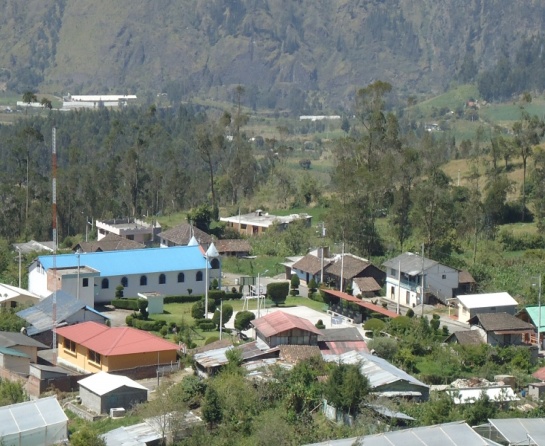 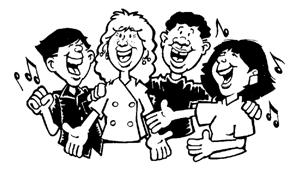 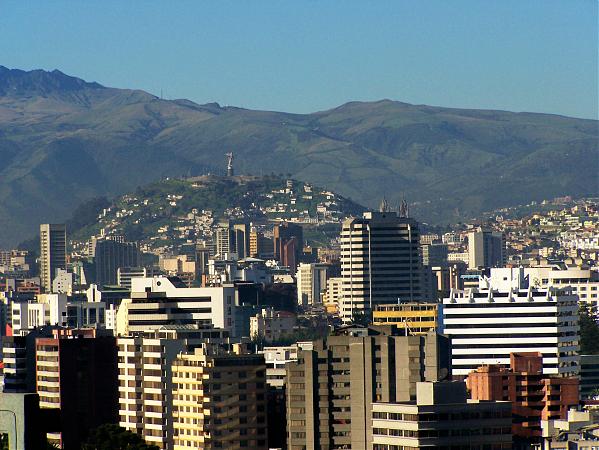 3.  ¿Y qué decir de la estructura de la curia vaticana?La Curia romana es el conjunto de organismos, y de comisiones que en Roma asisten al Obispo de la Capital, que es el Papa o Padre de todos, representante de Jesús por voluntad explciita del dvino Maestro. Constitutye desde hace dos milenios el  centro de Gobierno y de animación de la Iglesia catolica. Se halla en Roma, según la tradición, desde que el Apostol Pedro llegó a ella y en en ella entregó la vida. Tiene propiedades materiales y sobre todo riquezas artisticas y  morales.   Cuenta con Cardenales, que son los consejeros del Papa, aunque la mayor parte de ellos  hoy residen fuera de la gran ciudad de Roma, en los diversos paises del mundo. Roma ha ido adquiriendo y edificando templos hermsosos, palacios y residencias grandes. Los Institutos religiosos más numerosos de la Iglesia han puesto sus centros de gobierno en sus calles y plazas.. Con frecuencia se le ha denominado la ciudad santa, por la residencia del Papa y por el recuerdo de tantos màrtires como se han dado a lo largo de los siglos. Constituyó la sede de la cristianadad desde que el emperador Pipino y luego Carlos el Magno le cedieron terrenos llamados pontificios. Duraron loas"Estados pontificios"  hasta que los grupos politicos del siglo XIX, se los arrebataron para formar la nación de Italia. En tiempo de la dictadura de Benito Musolini (1927) se firmo un acuerdo (Pacto de Letran) por el que el Vaticano es nación independiente, con ciudadanos propios que no pasan de varios centenares Pero evidentemente la magnitud y magnificencia de la ciudad, que acumula dos milenos de desarrollo y de avatares, deslumbra hoy por su majestad, su belleza, sus museos y sus celebraciones religiosas en los diversos templos, sobre todo en San Pedro del Vaticano. Noy hay ciudad en el mundo que posea la Historia de Roma, desdeque en el siglo VIII fuera fundada por romulo y Remo, según la leyenda.  ¿Que pensar de todo ello ante la necesidad de una nueva evangelización? Pues simplemente que es necesario una base sólida en lo humano para animar, iluminar, ayudar y servir a los católicos de todo el mundo, que pasan de los 850 millones. Incluso que hay otros 500 millones de creyentes de las diversas confesiones cristianas que no se hallan bajo la dirección y autoridad del Papa, pero que también precisan una nueva evangelización. Pero el hecho de que se afirme con contudencia que la Iglesia necesita una buena animación central, no debe provocar el olvido de lo que urge en el mundo de los creyentes: y es recordar a todos, creyentes y no creyentes, que existen los ministros y el ministerio y que esos términos aluden a dejar en claro que los que ejercen la autoridad son servidores, no figuras para la ostentación y la autocomplacencia. El ingente arte acumulado en los museos no está para alardear de grandeza, sino para facilitar el recuerdo del mensaje perpetuo de la comunidad cristiana. La asistencia numerosa que se provoca en lñas ceremonias religiosas no es es populismo sino invitación a decubrir la catalicidad de la fe cristiana.Sería utopía estéril e ingenuidad inexperta el pretender otra cosa. Acusar a la Iglesia de rica por tener dos milenios de historia es tendencioso. También es falsedad el justificar los refugios burocráticoas donde predomina la comoidad o la indolencia. En medio de tantos gestos de poder aparente que hay en el mundo, se ha pretendido a veces interpretar mal los gestos de la Iglesia en favor de la grandeza de Roma. Sin embargo los gestos de salvación han sido muchos desde que el Papa Leon I salvó a Roma de Atila (452), hasta Pio IX que pacto con Musolini el arreglo del Vaticano, (1927) la Iglesia romana tuvo muchos gestos salvadores, llegando a Pío XII que entregó objetos de oro para ofrecer al gran Rabino romano los 500 kilogramos que debían salvar en cuestion de horas a los judios del a ciudad que hubieran sido enviados a los campos alemanes de exterminio por la autoridad nazi dominadora de la ciudad en 1943. La nueva evangelización se mueven en busca de la armonia entre la sencillez evagélica y la recta oirentación de la herencia terrena recogida a lo largo de los siglos. Bajo el impulso evangelizador del Papa Francisco se aspira hoy a sostener lo que se debe, cambiar y lo que conviene transformar y poner ante la luz de la transparencia, de la hornadez y de la humildad lo que no se haya realizado bien,  se sigue el ideal de renovar y convertir en servicio todo lo que afecte a la llamada curia romana.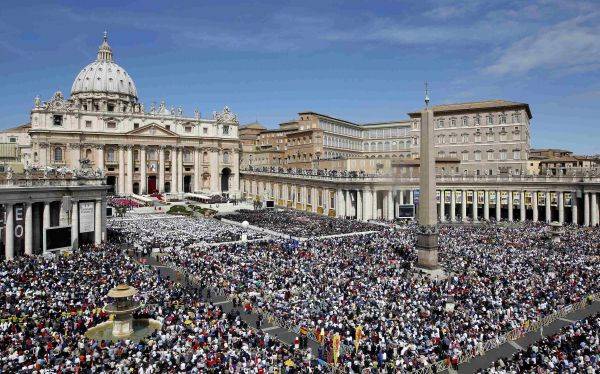      El Papa Francisco indicó con mansedumbre, pero con firmeza, que, si en la Curia Romana, hay alguna rutina o burocracia, hay que irla corrigiendo, pues los nuevos tiempos no pueden ser tolerantes como los siglos anteriores. La Iglesia, no sólo la Curia romana, debe orientarse cada vez más al servicio. Y debe hacerlo con sencillez y realismo. Ello supone administrar personas, bienes, artes y consultas. Que los miembros de la Curia también están para salir a la calle y para acercarse a los cristianos que los necesitan, sin esperar a que sean los cristianos los que acudan a ellos.   Esta demanda va dirigida a los conservadores de los Museos vaticanos y a los miembros de los Tribunales o de la Congregaciones, a los gestores de las limosnas o a los restauradores, que deben ser limpios, transparentes, poseer espíritu de eficacia y de servicio a las personas, entender situaciones o necesidades en función de la justicia y no de la tradición.    En un mensaje de Navidad a la curia dijo muy claro que "una iglesia que no trata de mejorar es como un cuerpo enfermo" y sugirió que ayudaría a los burócratas del Vaticano el tener un catálogo de sus enfermedades, comenzando por "su enfermedad de sentirse inmortales o indispensable". Salió al paso de la "patología del poder", que, podría llevar a las personas a creer "que son superiores a otros y que no están aquí a su servicio". Les advirtió sobre la enfermedad de la pérdida de la compasión, que dijo afecta "a aquellos que tienen un corazón de piedra".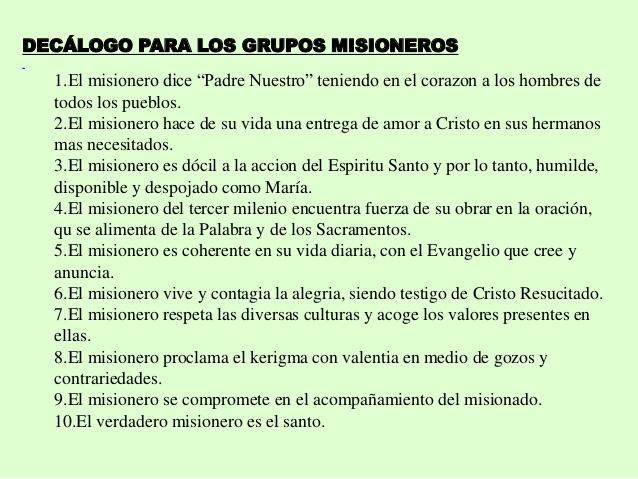 4. Los gestos y los simbolosActitudes de los dirigentes   1.  Ofrecer limosnas La limosna no es sólo dar dinero y pasar de largo. El Buen Samaritano no fue alabado por Jesús por pagar la estancia en la posada, sino por llevarle, acompañarle, mirarle con compasión, asegurar su atención y prometer regresar por el mismo camino y asegurarse de que el asaltado por bandoleros fue bien atendido. (Lc. 10. 25 a 37)Es ofrenda gratuita que se hace a un necesitado en bienes materiales (dinero, alimentos, vestido) o en otro tipo de servicios humanos: alientas, escucha, ayudas, consejos, protección, etc.    Es idea que circula con abundancia por las páginas el Nuevo Testamento, sobre todo en los mensajes y condenas proféticos (Dan. 4.24) y en los libros Sapienciales (Prov. 3.27; Ecclo. 4. 1-5). Tal vez el mejor testimonio sobre la limosna es el que aparece en el libro de Tobías, que culmina en los consejos de Tobías, el limosnero, a su hijo (Tob. 4.7-12 y 16.2-14)
     En el Nuevo Testamento se emplea el término "compasión", (en griego, "elemosyne") o piedad. Hasta 78 veces aparece este concepto atribuido a la pena que suscita el prójimo necesitado y al sentimiento que el hombre bueno tiene cuando ve sufrir a su hermano.
   Por eso la idea de limosna se identifica con la ayuda y la solidaridad: "Cuando hagas limosna, no lo anuncies con trompetas... que tu mano derecha no sepa lo que hace tu izquierda" (Mt. 6.2) Jesús recomienda: "Vended vuestros bienes y dad limosna a los pobres." (Lc. 12.33.)
   Sobre este soporte sapiencial y evangélico, los primeros cristianos realizaron las hermosas acción que se recogen en los libros sagrados. Fueron muy sensibles a la acción limosnera (Hech. 10. 2 y 4; 12.24; 1. Pedr. 4.7; 1. Ti, 6. 17-19; 1. Cor. 16.1-4).Y, desde los tiempos patrísticos, la limosna fue el cauce principal para cumplir el mensaje del amor fraterno. En esos textos la limosna se entiende como un deber de las personas y de las comunidades cristianas. En los tiempos recientes pocas han cambiado respecto a los antiguos en lo relativo a la necesidad y a la conveniencia ascética de la limosna. En un mundo en el que los pobres físicos, psíquicos y sociales se han multiplicando de forma inmensa, la limosna es, o tiene que ser, un eje básico de la formación cristiana del seguidor de Jesús.
    Pero será bueno insistir en tres rasgos importantes:
   - No hay que identificar limosna con aportación económica. Hay muchos tipos de necesidades: psicológicas, sociales, morales, culturales, espirituales. Se debe enseñar al educando en la fe a superar los resabios pragmatistas de quien tranquiliza su conciencia con la entrega de un poco de dinero a un mendigo. La nueva evangelización va más por valores espirituales (renovación) que por ayudas materiales (compasión o promoción)- Las limosnas deben ser entendidas en forma individual, pero también de manera solidaria. Dar a grupos necesitados, a comunidades pobres, es muchas veces más eficaz que hacerlo a personas individuales. Una donación a una comunidad carente de mínimos vitales es más necesaria que un don a indigentes que pueden aumentar un vicio con el don, si previamente no otro tipo de apoyo, de recuperación o sanación.
   - En los tiempos actuales es mejor fomentar la limosna organizada que alentar la limosna ocasional. Estimular la mendicidad descontrolada con entregas singularizadas por la compasión que suscitan los harapos o las palabras quejicosas puede resultar perjudicial, sobre todo si se hace para tranquilizar la conciencia con unas monedas, en lugar de aportar recursos a los organismos ordenados que garantizan las necesidades de los indigentes y controlan el empleo de las donaciones.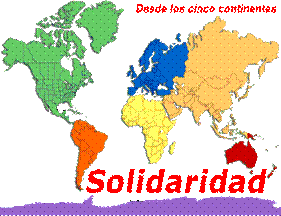 En todo caso, siempre debe mantenerse como regla de oro la consigna de Tobías a su hijo: "Si tienes mucho, da mucho; si tienes poco, da poco. Da limosna de lo que tengas, porque quien da limosna atesora en el cielo y se libra de la muerte." (Tob. 4.7-11). Y su último mandato también reclamaba la educación en la limosna: "Inculcad a vuestros hijos que practiquen la justicia y den limosna, que se acuerden de Dios y bendigan sinceramente su nombre." (Tob. 14. 8)2.  Colaborar en ayudas diversas Las ayudas son gestos que se realizan en bien de los demás y cautivan el agradecimiento y la simpatía. Son especialmente agradables cuando se está en situación de necesidad. Por eso las ayudas generosas se convierten en el lenguaje más cautivador para los hombres de todos los niveles y situaciones. Hay que servir al Evangelio desde cualquier situación, desde un convento de clausura (Sta. Teresita del Niño Jesús)  lo mismo que desde la vanguardia del anuncio Evangélico (S. Francisco Javier). Se anuncia el Reino de Dios desde un camión repartiendo mercancías como desde un púlpito celebrando una fiesta litúrgica. En todas las parte se puede ser testigo de la solidaridad y del amor al prójimo.
    La generosidad es lo que mueve el mundo. Es virtud que lleva a unirse a otros seres humanos o a grupos altruistas en la consecución de un fin que ordinariamente se presupone bueno y concorde con los sentimientos de la fraternidad y colaboración. Y la solidaridad ha sido término muy empleado en los ámbitos sociales y proletarios, a veces sin darse cuenta de que era el alma del mensaje evangélico. Y con frecuencia se ha intentado, más o menos explícitamente, sustituir con su sentido natural la idea de la caridad evangélica, que es virtud teológica y de mayor connotación  cristiana. Lo que importa no es el nombre, sino la acción. Se puede ser cristiano sin saberlo. Y se puede alardear de ser cristiano sin darse cuenta de que no es, si no se cumple el único mandamiento que Jesús dio a sus discípulos.  La educación en la solidaridad es decisiva para la correcta configuración del cristiano. Sin solidaridad no se puede desarrollar la caridad, pues las virtudes sobrenaturales deben apoyarse firmemente en los valores humanos. Por eso es decisivo el que cada educador de la fe tenga un plan claro y sistemáticos de educación en la solidaridad como lo tienen que poseer en todo lo relativo a la instrucción religiosa en la que habrá de apoyar la fe.3.  Participar en campañas y proyectos  Es lenguaje excelente el que se repite y se convierte en un goteo intermitente e interminable de promoción de una idea y de unos valores que se ofrecen inspirados en el amor al prójimo. La nueva evangelización tiene que convertirse en hábito persiistente. Al menos asi lo recomendaba san Pablo a su discípulo Timoteo: anunciar el Evangelio "oportuna e inoportunamente".    Después del día de Pentecostés, los apóstoles predicaron y las personas se convirtieron y recibieron el fuego del Espíritu Santo. Enardecidos por el Espíritu Santo recibido Pedro y los demás Apóstoles se sintieron fuertes. Trataron de forma persistente de anunciar lo que del Espíritu había recibido: el mensaje del Señor Jesús resucitado. Es lo que debe ser la nueva Evangelización. Un empeño incansable en anunciar los tesoros de la salvación para que todos participen en ellos.  El número de cristianos creció en aquellos primeros momentos por la fuerza del Espíritu, pero también por la valentía de los Apóstoles, que no tuvieron miedo en enfrentarse al mismo Sanedrín para anunciar, en el mismo Templo donde había sido rechazado Jesús, la grandeza de su resurrección. A los mismos que gritaron ante Pilatos: "Crucifícale", Pedro les dijo: "Os anuncio a Jesús Nazareno, a quien vosotros condenasteis y matasteis clavándole en la cruz por manos de los impíos, a este a quien Dios le resucitó.". (Hechos 2. 22-25). Y dijeron compungidos a Pedro y a los demás Apóstoles: "¿Que hemos de hacer, hermanos? Pedro les dijo:. Convertíos y que cada uno se bautice en el nombre del Señor Jesucristo, para el perdón de sus pecados" (Hechos 2 37-38). Ese es el camino al que apunta la nueva evangelización. Los seguidores de los Apóstoles se contagiaron de la persistencia y de la fortaleza, que los discípulos de Jesús mostraban y que había producido tantos frutos de conversión que los Apóstoles no eran suficientes para atenderlos. Por eso surgieron los diáconos, de los cuales Esteban fue el más significativo y el primero que pagó su valentía con su vida.   El ardor y la fuerza de la convicción de Esteban eran tan grandes que sacudieron las estructuras del Sanedrín. Por eso no lo soportaban y acabaron martirizándolo a pedradas para que nunca más hablara en nombre del Señor Jesús, el Resucitado.La “revancha” de Dios fue más grande, y lo que él no dijo, el apóstol Pablo lo dijo e hizo después, porque Pablo era el que guardaba los vestidos de los que arrojaban las piedras criminales. Después de que fueron presos Pedro, Juan y los demás apóstoles se les prohibió predicar y realizar milagros en nombre de Jesucristo. Pero cuando volvieron a la comunidad todos estaban orando. En vez temer ante la prohibición esos hombres hicieron una oración: "Y ahora, Señor, ten en cuenta sus amenazas y concede a tus siervos que puedan predicar tu Palabra con toda valentía, extendiendo tu mano para realizar curaciones, señales y prodigios por el nombre de tu santo siervo Jesús.” (Hch 4,29-30). Y dirían luego con vigor a los del tribunal. "Juzgad vosotros si es preferible obedecer a Dios  oa vosotros los hombres"El mismo Pablo diría más tarde: "Hermanos, nadie puede callar nuestra fe, ni nuestra elocuencia en proclamar que Jesús es el Señor. Necesitamos reaccionar con todas nuestras fuerzas y llevar la Palabra de Dios a los demás oportuna e inoportunamente (cf 2 Tm 4,2).   4. Animar encuentros ecuménicosLa apertura al mundo entero es nota distintiva de la nueva evangelización. Afecta a todas las creencias, ya que el anuncio no sigue las lineas de la dialéctica y de la polémica. Sigue las el anuncio gozoso y las del respeto a las demás creencias. El respeto interreligioso no implica confusión. Precisamente el diálogo interreligioso es otro de los elemenmtos fundamentales en la nueva evangelización. Hasta con los ateos más agresivos hay que manifestar la sonrisa de quien tiene la verdad que produce en él la sonrisa y la bondad.Porque evangelizar está muy lejos del fanatismo o de la mera predicación fantasiosa de quien es incapaz de oir opiniones diferentes a las propias. Es más cautivadora la tendencia o la actitud eclesial de los creyentes que tratan de abrirse a las demás confesiones cristianas, con acogida y comprensión, con fraterna solidaridad y con el máximo respeto.
    Estrictamente no es actitud pasiva de comprensión. Es movimiento pacífico de confluencia de doctrinas, de cultos, de promoción de valores y de apertura de relaciones interreligiosas, sabiendo que en todos los dogmas hay verdades básicas, que sólo pueden venir de Dios; y hay otras doctrinas secundarias o consecuentes, que son construcciones de los hombres. Las primera resultan intocables, sean de verdad divinas o se las considere como tales. Las segunda fácilmente confluyen con las de otros grupos y en ellas se puede llega a sólidos acuerdos o a plataformas para seguir siempre dialogando y tratando de entenderse.
   La Iglesia católica ha variado a lo largo del siglo XX muchas de sus consignas anteriores, más dialécticas, apologéticas y agresivas que evangélicas. Desde Juan XXIII sobre todo, ha asumido posturas tolerantes sin ser indiferentes, comprensivas sin ser irenistas, dialogantes sin ser vacilantes. E invita a buscar caminos de diálogo y comprensión de las otras ideas religiosas, incluso en aquellos campos que afectan a su doctrina tradicional: autoridad del Papa, justificación, ritos sacramentales, entre otras.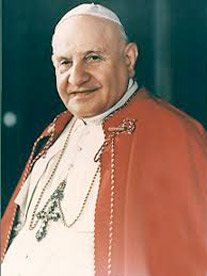 
     Explora hoy con afición y sentido de conversión qué rasgos del mensaje que ella ha recibido pertenecen a la revelación y debe ofrecer a todos los hombres; y cuáles son los aspectos que dependen más de la tradición y de los lenguajes para abrir cauces de respeto y de aliento en relación con los otros grupos, sobre todo cristianos. Por eso el lema de Juan XXIII: "Ya no interesa saber quien tuvo la culpa de la separación y quien no la tuvo. Un sola cosa hemos de decir, que hace muchos siglos que estamos separados y ha llegado el momento de volver a unirnos".  Por eso el diálogo ecuménico regresa continuamente a la doctrina de los Concilios primeros (Nicea, Constantinopla, Efeso), que suele ser acogida sin reticencias por los grupos ortodoxos de oriente, los evangélicos y protestantes de la Edad Moderna y por los anglicanos posteriores.
   Los católicos, sobre todo desde el Concilio Vaticano II, con sus dos documentos sobre el diálogo interreligioso (Decreto "Unitatis redintegratio" sobre el Ecumenismo y Declaración "Nostra aetate" sobre las relaciones con la confesiones no cristianas), ha reavivado los deseos de llegar a la unión de los seguidores de Jesús, de los que denominan cristianos, y aumentar las posibilidades de convivencia religiosa.
   Pero se ha hecho más consciente de la actitud de Jesús, más eficaz para ganar adeptos que la agresividad de otros tiempos. Los diversos grupos religiosos han reaccionado de manera muy diferente, desde la disponibilidad de diversos grupos ortodoxos abiertos en el Oriente medio hasta la agresividad de los cerrados de Grecia y Rusia, desde la clausura de los integristas mahometanos con su proverbial fanatismo hasta la tolerancia benévola del budismo o del lamaísmo; desde la clausura del judío ortodoxo hasta la indiferencia de grupos anglicanos y evangélicos (protestantes). Cada grupo ha tenido su peculiar reacción.
   Con todo es preciso reconocer que, en general, la condescendencia religiosa y la comprensión de las demás confesiones han ganado terreno y prácticamente el proselitismo agresivo, la rivalidad litúrgica o las polémicas doctrinales han sido reemplazadas por aires nuevos de acercamiento y tolerancia.  
   Hoy no se puede educar al cristiano en actitudes defensivas y polémicas, sino con disposiciones evangélicas. Pero ello no quiere decir que sea fácil el tratamiento de determinadas situaciones. Los elementos conflictivos que más dejan perplejos a los ecumenistas son el cómo lograr la armonía entre proselitismo cerrado y evangelización abierta, entre respeto virtuoso y egoísta indiferencia, entre conciencia y verdad. Y sin embargo tiene que haber un camino, tal vez misterioso y hasta milagroso, para que se cumpla la aspiración de Jesús: "Padre, que como Tú y yo somos uno, que también  ellos vivan en la unidad, para que el mundo crea que Tú me has enviado" (Jn. 17.215.  Organizar servicios amables  La acogida y la amable aceptación de las personas no es cuestión de códigos y de consignas, de normas y de tratados, sino de hechos cotidianos que afectan a todas la vida del asp ersonas y del os grupos. La acogida se manifiesta por amabilidad, la delicadeza, la cortesías, la capacidad dfe de aceptar la que improvsadamente viene sin esperarlo y de ajustarse con felxibilidad a lo que se presenta. Esta actitud, de mera cortesía, debe llegar a las sacristías y a los confesonarios, cuando acude fuera de las horas un feligrés impertinente y cuando un teléfono suena en horas inesperadas. Es algo que que sucede en las administracioens de las parroquias y de las diócesis y que diferencia el que vive con fe, y ve la figura de Cristo en el mendigo que pide y en la del parroquiano que aborda al sacerdote o al diacono en la calle fuera de las horas de despacho.Es cierto que todo tiene un límite. Pero nadie se resiste a abrir lla puerta si el mismo Cristo que llama o le rechaza con palabras agrias si se le aparece a media noche. Ser amable, es más fácil decirlo que hacerlo. Vivir el día a día ya es lo bastante difícil sin tener que sonreír a extraños y decir "por favor" y "gracias". Así que ¿por qué hacerlo? Ser amable hace que las personas se sientan bien y reciban una sonrisa cuando , sin saberlo, son inoportunas. Atrae la persona que sabe sonreír en la incomodidad y aleja la cara displicente que retira la palabra por que se viene antes o después de la hora que consta a la entrada.Por eso la nueva evangelización tiene que ver con el sabersonreir . Sonreír no siempre es fácil, pero es posible si se tiene la conciencia de que atender a las personas es más importante que cumplir con los reglamentos. Hay que saber mirar a las personas a los ojos y dales una pequeña o una gran sonrisa, no importa cuál. Esto establece el estado de ánimo del encuentro, y por lo general incita a la otra persona a sonreír. Ser amable no te garantiza una respuesta positiva, pero generalmente ayuda. 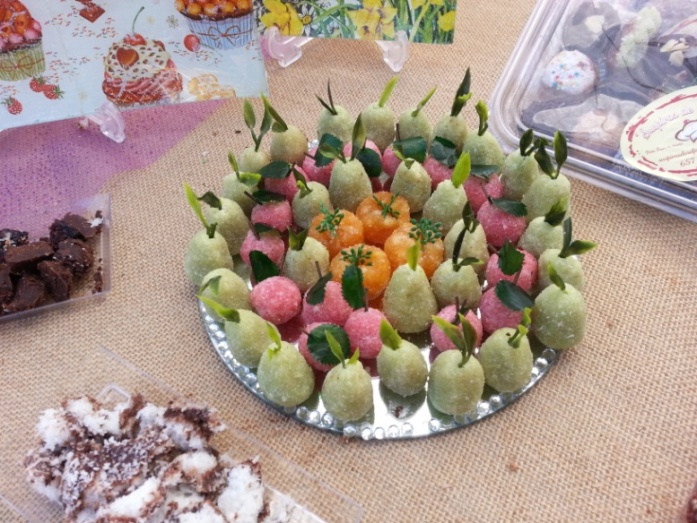 En un manual de "conquista de gentes" se dice:Sonríe cuando te encuentres con alguien en la calle, cuando compres algo al empleado de la tienda, cuando entres a tu escuela en las mañana, o en cualquier momento en el que hagas contacto visual con otra persona.Sonríe incluso cuando te sientas bajo de ánimo. Todavía puedes ser amable cuando estás de mal humor. ¿Para qué pasar tu energía negativa a otras personas? Sonríe cuando saludad a otras personas. Cuando te encuentres con alguien (incluso si es un extraño) saluda con un simple "hola" o "cómo estás", o incluso con una reverencia o un gesto. Es bueno hacer saber a las personas que los viste; los hace sentir un poco más especiales. Si vas caminando por un lugar lleno de gente, es difícil saludar a todas las personas. Intenta ser amable al menos con la persona que se sienta contigo en el autobús o en el avión, o con aquellos que te tropiezas accidentalmente.Di "buenos días" a tus compañeros de trabajo, de viaje, de clase, de fila; cuando entres a tu escuela o en tu oficina. Pronto vas a ganar reputación de ser una persona amable.Pregunta a las personas cómo les va. Tómate el tiempo para preguntar a las personas cómo les va con su vida, sin ser entrometido o inoportuno. Si la persona no quiere hablar, no los presiones a decir más de lo que ellos quieren.Si con esto se logran clientes para un comercio, participantes para un proyecto, o colaboradores en una empresa, ¿No va a ser la condición para una mejor evangelización en los años venideros, cuando casi toda la gente tiene prisa al ir por la calle o se desespera si le hacen esperar en la antesala de un despacho o de un médico? Saber escucha a las otras personas cuando te hablen y reclamar silencio para que escuche lo que uno quiere decir, es otra condición para evangelizar. No es nada amable ignorar las opiniones y relatos de otras personas. Hay que dar tiempo para hablar a los demás, del mismo modo que a uno le agrada que los demás  ti te gustaría que ellos te dieran tiempo, si se revirtieran los papeles.Si alguien se empeña en discutir gritando y agresivo, nunca caigas en sus redes. Sólo educadamente escucha y desármale con el silencio. Si gritas te pones a su nivel y con ellos te rebajas y nada ganas.Ser amable no significa hacer todo lo que dicen otros. Si escuchas, sonrie indicando la discrepancia. Pero no la convierte en disputa. si al escuchar hay parte en lo que estás de acuerdo, aprueba esa parte y felicita por ella. Insinúa que no todo lo que se te dice es aceptable. Sonríe y deja entrever que hay algo erróneo que en el momento oportuno podrás aclarar o rectificar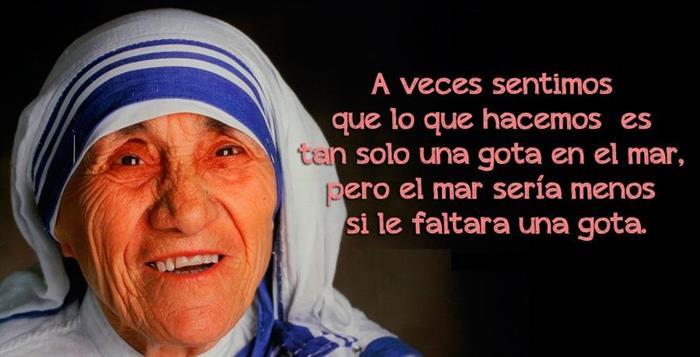 5.  Campos del  lenguaje evangelizadorEl lenguaje hay que adaptarlo al destinatario y no sólo al contenido. Es lo más difícil que existe cuando se trata de compartir o repartir ideas y principio , sobre en en el terreno religioso. La nueva evangelización tiene que llegar a todos los destinatarios posibles. Pero no a todos se llega de manera igual.1. Los enfermos.     Los enfermos constituyen un mundo especial, de modo que quienes sufren la disminución del a salud en su domicilio y se hallan muy limitados por la enfermedad, no es lo mismo que quienes se halla en corta o larga duración en las habitaciones de un hospital   Quienes evangelizan en estos ambientes tiene recordar muchas veces la figura de Jesús tratando con enfermos, como cuando le preguntada al paralítico de la piscina probática de Jerusalén. "Quieres ser curado?. Señor, no tengo a nadie que me acerque al agua cuando el ángel ha bajado. (Jn. 5.2-15)  Ese deseo natural de la salud es el común denominador de todos los sufren dolor o disminución vital en el lecho o en situaciones p0enosas.     Nuestro trabajo en pastoral de la salud, tanto en parroquias y en familias como en los hospitales arranca de esta convicción: Jesús quiere la paz y la salud. La enfermedad es un mal. Hay que desear la salud. Y hay que resignarse en el enfermedad.  Hay que saber infundir a los enfermos el deseo de superar su mal,. pero enseñarle a ofrecer a Dios sus padecimientos para que la luz y la verdad reinen en el mundo    La Iglesia, prolongación y encarnación de Jesucristo, tiene especial atención con los enfermos, como la tuvo Jesús. Cualquiera de sus milagros sanitarios  puede dar una pista del lenguaje que hay que emplear. Jesús la instituyo para que supiera presentar su mensaje a todos los hombres. Los milagros de Jesús con enfermos fueron pauta directiva preferenteCuraciones colectivas hubo varias  colectivas
       - Muchos curados, Mt. 14. 34-36; Mc. 6. 54-56.
       - Muchos curados, Mt. 15. 29-31
       - Muchos curados, Mt. 4.4.24; Lc. 6.17-19.
       - Múltiples curaciones, Mc. 3. 7-12.  Curaciones personales hubo más.   Curaciones de enfermos
      - Curación en sábado, Jn. 10. 3.
      - Curación de sordomudo, Mc. 7. 31-37.
      - Hemorroísa, Mt. 9. 18-22; Mc. 5. 21-30; Lc. 8. 42.
      - Hidrópico, Lc. 14. 1-10.
      - Hija de Jairo, Mc. 5. 21-43.
      - Mujer encorvada, Lc. 13. 10-13.
      - Oreja herida por Pedro, Mt. 26. 32-33.
      - Siervo del centurión, Mt. 8. 5-13; Lc. 7. 1-10.
      - Suegra Pedro, Mt. 8.14; Mc. 1. 29-30; Lc. 4. 38. 39.
      - Sordomudo, Mc. 7. 31-37.
   Vista a ciegos
      - Ciego Bartimeo, Mt. 10. 46-52. Mc. 10. 46-52.
      - Ciego de Betsaida, Mt. 20. 29-34. Mc. 8. 22-26; Lc. 18. 35-43; Jn. 9. 1-39
      - Ciego de nacimiento, Jn. 8
   Limpieza de leprosos
      - Cura un leproso, Mt. 8. 1.4; Mc. 1. 40-45; Lc. 5. 15-16.
      - Diez leprosos, Mc. 17.11-19; Lc. 5.12-15
   Curación de paralíticos
      - Cura hijo de oficial, Jn. 4. 43-54.
      - Mano seca, Mt 12. 9-14; Mc 3.1-6; Lc. 6. 6-10.
      - Paralítico de Cafarnaum, Mt. 9.1-7;  Mc 2. 2-12; Lc 5. 15-22.
      - Piscina probática, Jn. 5. 1-18.s    Si el Evangelio relata tantos hechos, por algo será. La iglesia existe para hacer presente en el mundo la acción salvadora y humanizadora que comenzó con Él y en Él, con el fin de que los hombres de hoy también "tengan vida y la tengan en abundancia" (Jn. 10, 10). Teniendo en cuenta estas líneas de fuerza, también cuando los hombres están enfermos deben recibir el mensaje de la salvación y la acción evangelizadora en el mundo de la salud y de la enfermedad debe tener un algo grado de atención.    La atención a los enfermos siempre ha estado presente en la vida de cualquier comunidad de cristianos: los que sufren son miembros preferentes y la atención no está solo en orar por su salud, sino descubrirles el sentido redentor del dolor.     Las parroquias y los miembros de ellas, sacerdotes y seglares comprometidos, debe mantenerse alertas a los que sufren, en hospitales y en domicilios. Sus enfermos son pobres que les esperan y los que hay que hablar para ofrecerles la solidaridad cristiana de la comunidad. Son muchas las instituciones y familias religiosas que en nuestra diócesis están al servicio de los enfermos y ancianos y, de manera muy especial, de los más necesitados y olvidados. Hay también en la diócesis asociaciones y movimientos que llevan muchos años haciendo presente a la Iglesia en el mundo de los enfermos y minusválidos. 2.  Los presos,      También los delincuentes tiene derecho a que la nueva evangelización llegue hasta ellos. Cuando alguien entra en prisión por primera vez, entra en un mundo estructurado con muchísimos protocolos a tener en cuenta que les afectan tanto a los internos como a los familiares. Es una realidad desconocida para la mayoría de los “mortales” y  no son pocas las veces en las que el desconcierto y la impotencia se hacen mella en los familiares al ir descubriendo, a fuerza de ensayo-error, las exigencias de comportamiento y actuación que requieren dicha normativa. Aunque los funcionarios intentan ayudar y explicar los reglamentos, no siempre consiguen satisfacer las necesidades de quienes muchas veces por premura y otras por desconocimiento se ven atados por la rigidez de los protocolos.    Creemos que desde nuestra experiencia podemos y debemos facilitar información útil sobre las prisiones, sobre el acceso a las comunicaciones (por cartas, por teléfono, personales), peculio (dinero que pueden manejar los internos), acceso de paquetería, número de teléfono del centro penitenciario… Nuestra intención es ir actualizando la información a medida que también vayan cambiando las normativas de los centros penitenciarios. Si en algo tenéis dudas o encontráis que nuestra información difiere de la realidad, no dudéis en contactar con nosotros y hacérnoslo saber.   Optamos por utilizar el genérico en el lenguaje, aunque somos conscientes que cuando hablamos de interno o internos, no nos olvidamos de las mujeres internadas en prisión. De igual forma somos conscientes de la amplia normativa reguladora de los centros penitenciarios y de su funcionamiento. Por ello mostramos lo más común de los protocolos, aunque también somos conscientes que existen muchas precisiones que atañen a presos clasificados en primer grado, FIES (Fichero de Internos de Especial Seguimiento), con medidas judiciales especiales o internados en enfermería o con capacidades personales limitadas que quizás dispongan de otros protocolos especiales para ellos.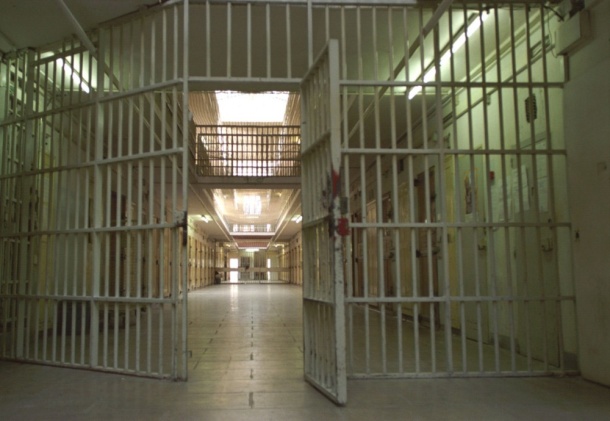 3.  Los  emigrantes, despalzados y refugiados    Nunca como en los tiempos presentes, y como efecto de la explosión demográfica y de las convulsiones que se dan en muchos países de la tierra, el número de personas que buscan otros lugares alejados de los que conocieron en su nacimiento o en su infancia para poder sobrevivir. La situación de varios cientos de millones de seres humanos es verdaderamente dramática.     La Iglesia tienen que hacer lo posible por ayudar a los que más sufren, al margen de las razones de su desplazamiento y sobre todo en aquellos lugares en que estos contingentes experimentan el sufrimiento del desarraigo y el tormento de la inseguridad, cuando no el riesgo de la explotación, de la esclavitud real y de la muerte. En la medida de los posible ha de llevar a esos centros de refugiados o de peregrinos la ayuda material que alivie la indigencia y la esperanza de que también para ellos existe la Providencia divina.    Las diversas Conferencias de Obispos en las naciones de Europa y de Africa han sentido la necesidad de hacer algo ante los muchos millones de refugiados que se han producido en los últimos decenios y ante el escándalo de los fugitivos que fallecen en los desiertos y en el Mediterráneo en el intento de escapar de la guerra, de las hambrunas que arrasan países enteros, de los grupos explotadores y de los genocidios que se han producido ante la pasividad de los países poderosos de la tierra que se contentan con condenas tardía y estériles. Especial virulencia han tenido las persecuciones de grupos cristianos en Oriente Medio. Y produce amarga inquietud la situación de los que en Africa y en Medio Oriente caen bajo los regímenes de heterodoxos islamistas que, incluso contra la misma espiritualidad del Corán, establecen sistemas fanáticos de gobierno (sharia) y exterminan a todos los que no participan de sus aberrantes interpretaciones religiosa y de los dictatoriales sistemas políticos.   La Iglesia se da cuenta en estos lugares que hoy ya no bastan lamentos, sino que es preciso concienciar a los millones de católicos del mundo entero para que, en solidaria colaboración con los otros grupos cristianos, traten de fomentar sistemas de convivencia y el respeto a los derechos humanos más elementales como es la vida, la igualdad de sexos, la dignidad de las personas y el rechazo todas de la explotación sexual y de esclavitud .     Entiende que esa sensibilización forma parte irrenunciable de una nueva evangelización. Los planes pastorales conciernen a la búsqueda espiritual del sentido de la vida, experiencias de acogida, de compartir y de reconciliación, haciendo del anuncio del Evangelio, de la liturgia, de la celebración de los sacramentos, formas también de compromisos de salvación para los que no tienen libertad ni suficientes modos de vida digna    Al mismo tiempo, la solicitud pastoral también se preocupa de las necesidades básicas de los trabajadores emigrantes, como la asistencia jurídica en el proceso de regularización de su situación, la defensa y la promoción de su dignidad, la búsqueda de una vivienda digna y empleos honestos en el mercado de trabajo. Las comunidades cristianas siguen siendo lugares de esperanza y de acción que defienden la causa de los emigrantes (en particular los niños, los menores no acompañados, las mujeres y las personas con discapacidad), que sensibilizando, ofrecen protección y proporcionan la asistencia necesaria, independientemente de la situación de los emigrantes.     Especial preocupación tiene la Iglesia por la emigración femenina, puesto que muchos emigrantes femeninos se convierten, si logran su propósito y destino, en el sustento de la familia dejada en el país de origen. La migración puede ser una herramienta para el reconocimiento positivo del papel de la mujer. Pero también puede ser motivo de una desprotección criminal cuando las redes criminales se aprovechan de su vulnerabilidad y fuerzan a quienes caen en la trampa de promesas falaces en  la trata de blancas, en tráfico de personas e incluso de la prostitución y de la explotación.     Del mismo modo produce angustia el saber que una mitad al menos de emigrantes son jóvenes y menores de edad  que se convierten en trabajadores explotados por ambientes sin protecciones legales suficientes. Los jóvenes emigrantes se convierten con frecuencia en mano de obra frágil y susceptible de todo tipo de abusos. La atención pastoral a los jóvenes emigrantes se concentra en su formación religiosa e integral, ayudándoles a ser auténticos puentes entre las culturas, en beneficio tanto de las comunidades cristianas como de la sociedad.4. Alentar a los ancianos y a la tercera edad. Ancianos son las personas que han atravesado ya las dos etapas básicas de la vida humana: la infancia y juventud que abren a la vida social; y además la etapa más o menos prolongada de la edad madura que reclama acción, responsabilidad y profesión. La naturaleza, en todas sus dimensión, se orienta desde determinada edad hacia un progresivo desgaste, llamado envejecimiento en sus dimensiones fisiológicas y señalado como ancianidad y decadencia en cuanto se pierde eficacia y competencia en el orden social.En muchas sociedades desarrolladas es edad que tiende a prolongarse por los avancez de la medicina y las garantías sobre la salud; y por el sistema de vida y de protección que esas etapas se aplica a la tercera edad También para esta edad existe un cauce que la haga positiva en la campaña de la nueva evangelización. Su particularidad es que está escrita / vivida desde la perspectiva de algunos  movimientos apostólicos que tratan de adaptar los mensajes a la experiencia acumulada por los años y que tratan de sacar el mayor provecho posible de las actitudes cargadas de experiencia y de años.   Algunos estilos, como el del a Vida Ascendente de origen francés (la vie montant), se apoyaron en metodologías un tanto nostálgicas. Pero ninguna forma puede tener carácter de universalidad, ya que las culturas, las personas y las circunstancias son siempre muy dispares y variables. Casi todos los movimientos terminan buscando la palabra bíblica como cauce orientador y como refugio, pues facilitan recuerdos, experiencias y preferencias confluyentes entre las diversas situaciones.
      El contexto de cada grupo es siempre algo desafiante para los animadores. Pero el común denominador de todos los grupos y movimientos es siempre acogedor y se vuelve referente al valor del Evangelio como plataforma de vida espiritual: oración, sentido de Providencia, solidaridad, apoyo a los demás, respeto a las opciones personales, cultivo de la virtud y, para los más dinámicos y expertos, alguna actividad de ayuda o de solidaridad con los necesitados5. Orientar y proteger a los niños    La nueva evangelización también está hecha para las edades infantiles y para los jóvenes. Significa ello que hay que rejuvenecer los sistemas formativos en el terreno religioso y hay que sembrar el entusiasmo por Evangelio desde los primeros años. El niño debe ser protagonista y no sólo receptor de ideas y de sentimientos. Tiene que ayudar a otros niños a amar y conocer a Jesús, en sus diversos estadios del a vida, y no sólo con referencia a la infancia del Señor. Eso significa que los educadores deben adaptarse a cada edad y hacer de la educación algo agradable y activo y no solo un aprendizaje de de un catecismo más o menos acomodado a cada edad.   Es difícil decir cómo tiene que ser el lenguaje en cada momento y los programas, pues la infancia, la preadolescencia y la juventud son estadios inmensamente diferentes en el modos de entender y en formas preferentes de actuar. Pero hay un común denominador en la acción educadora: que en los tres periodos evolutivos el sujeto tiene que pasar a la acción y tiene que superar la postura de dócil receptividad a la que los adultos han estado acostumbrados.   Si en los años elementales , de 3 a 8-9 años la acción tiene que ser más directiva, al llegar a la preadolescencia hay cambiar de metodología y hacer que el sujeto sea el verdadero protagonista de su formación. Hay que multiplicar las experiencia y los actos cooperativos y participativos. Se aprende a gustar las acción, las figuras y las ideas si se buscan y se hallan por uno mismo. Y por eso es bueno iniciar con ilusión la lectura del texto evangélico, el usar los medios y recursos tecnológicos para buscar datos y para ofrecerlos colaborativamente a los demás compañeros. Hay que ser flexibles y respetuosos con las preferencias y los ritmos de cada persona. Y esto vale para los ámbitos escolares, para las catequesis parroquiales e incluso para los recursos educativos que en cada familia cristiana se deben poner en juego.    La preadolescencia (de los 11 a los 14 años) es una edad de significación personal singular. Las actitudes que se inician en este momento evolutivo se proyectan fuertemente en los estadios posteriores del a vida. Por eso hay que extremar el cuidado y el acierto en el trato de los niños y de las niñas, que están empezando a dejar atrás la infancia.   El lenguaje religioso formal estará ya superado en los estados que siguen a la preadolescencia. Será necesario acompañar luego el desarrollo de los adolescentes y de los jóvenes. Pero será de la mayor importancia que cada sujeto sea el protagonista y no sólo el consumidor de su propia formación. El niño se adapta a lo que se le dice. Pero el adolescente desea tomar sus propias posturas y decisiones. El preadolescente se interesa cada vez más por sus relaciones con los demás, relaciones que con  frecuencia se viven dramáticamente al tomar conciencia de sus diferencias y sentir un violento  rechazo por sus mejores amigos. Constantemente se compara con los demás y empieza a situarse  como individuo específico, conociendo con dolor sus limitaciones y con alegría sus capacidades.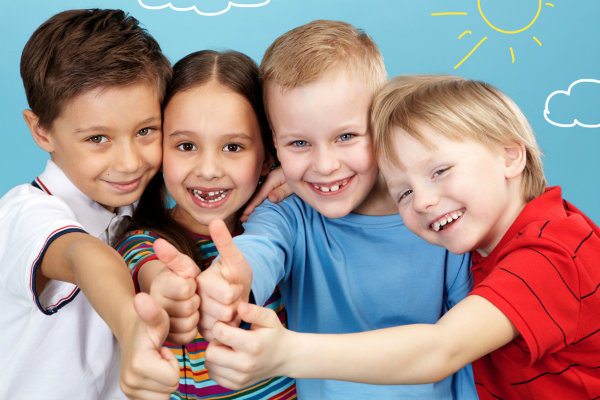 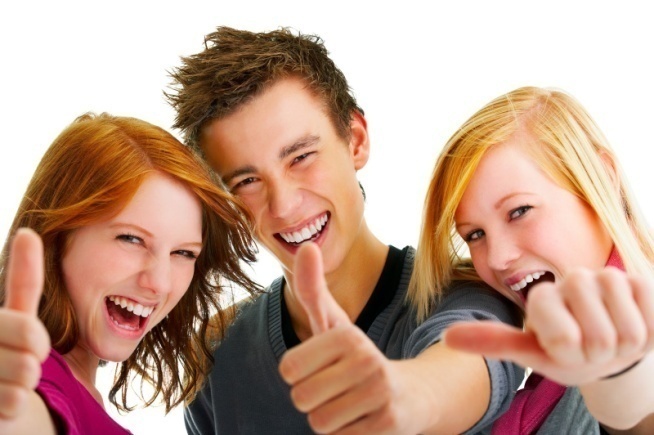 6. Curar  y consolar a los  maltratados y maltratadasAcaso sea atrrevido el decir que la nueva evangeización tiene también mucho que ver con los maltratados en sus diversas situaciiones y grados de perturbación en los que se muevan. Pero hay que considerarlo como un criterio importante, que incluso puede resultar salvador cuando las situaciones resultas inaguatables.El maltrato es muy frecuente en diversos niveles: enm el contexto del a familia entre padre e hijos, entre hermanos, entra conocidos. Pero también se da entre compañeros de esdeula o de trabajo- Puede ser fisico, pero también psicológico que es muchas veces peor.Ayudar a una persona maltratada es un acto de misericordia y expresa un gento de solidaridad y de amor. Son muchos los síntomas que vienen a indicar que una persona está siendo víctima de malos tratos a nivel psicológico o a nivel psicológico. Hay que intervenir de ordinario con buenos consejos. Pero también son necesarias con frecuencia técnicas psicológicas que afianzan la persona dolorida para que sea reaccionar y defenderse.    Cuando el maltrato es cotidiano y resulta hiriente y destructor es preciso saber intervenir no sólo con palabras de consuelo sino también con acciones de defensa. El evitar la ayuda por las molestias y a veces los riesgo que puede sobrevenir es cobardía. El ser capaz de frenar, defender, orientar a tiempo, es acción cristiana de gran valor evangélico7. Abrir los grupos slectos cristianos  También los evangelizadores precisan entrar en la nueva evangelizacion. Deben penxar en los demás. Pero debem pensar tambièn sus propios compromisos y en la necesidad de adoptar posturas de humildad y abrirse a caminos de conversión En la evangelización se corre el peligro del protagonismo ficticio al sentirse artifices de un trabajo importante y atribuirse, sin darse cuenta muchas veces, méritos aparentes. Jesús lo recordo de cuendo a en cuendo a sus Apóstoles. "0 Así también vosotros, cuando hayáis hecho todo lo que se os ha ordenado, decid: “Siervos inútiles somos; hemos hecho sólo lo que debíamos haber hecho." (Lucas 17.10)Y del mismo modo codnebaba a los Escribas y farieseos ue eran capaces de recorrer el mudno entero por hacer un prosélitos y despues le hac´esis peor que vosotro" (Mat. 23.14)Es preciso recordar que nadie da lo que no tiene. Uno que no tiene humildad, fidelidad y conversión, no tiene a Dios de su parte y sus labores de comprometer a los demás resultarán estériles. Por eso los que se entrega a a dar luz a los demás, debe tener ellosismo verdadra luz en sus vida. 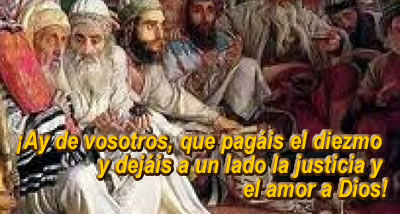 6. Los grandes convertidosEl lenguajede los grandes convertidos, entendiendio por grandes aquellos que han tenido resonancias literarias o en el campos del as ciencias, representa un modelo interesante, especial, por cuanto reflejan encuentro con Dios que les esperaba en los recobecos más curiosos e inesperados de su trayectoria por la tierra. Por eso sus trayectorias hacia Dios resultan sorprendentes al ser respuestas informales e inesperadas a la evangelización que sigue pautas o protocolos previamente diseñados. Alexis Carrel, Federico Ozanan, Garcia Morente, representan curiosos caminos y modélicos lenguajes del lenguaje de Dios. Su vida es un lenguaje de hechos que termina llevando las almas a Dios. Hay que mirar a los grandes convertidos como libros abierto de lo que suele hacer Dios con los hombres. Incluso con los alejados de El Dios atua cuando queire y como quiere. Es el lenguaje de la gracia el que más puede iluminar el camino de la nueva evangelización- es el lengua que se hablo en el cristianismo desde los primros dias, cuando el Espiritu converttía a miles, desde el  militar Cornelio o el Eunuco de Candace, hasta el siglo XXI, pasando por supuesto por S. Agustin, por S. Bernardo, por Sta Teresa de Jesús y por los demás que recibieron la luz divina  cuando Dios quiso enviarla a sus almas.   1º  Alexis Carrel (1873-1944)http://www.historiadelamedicina.org/carrel.htmlhttps://forocatolico.wordpress.com/el-dr-alexis-carrel-y-su-conversion-en-lourdes/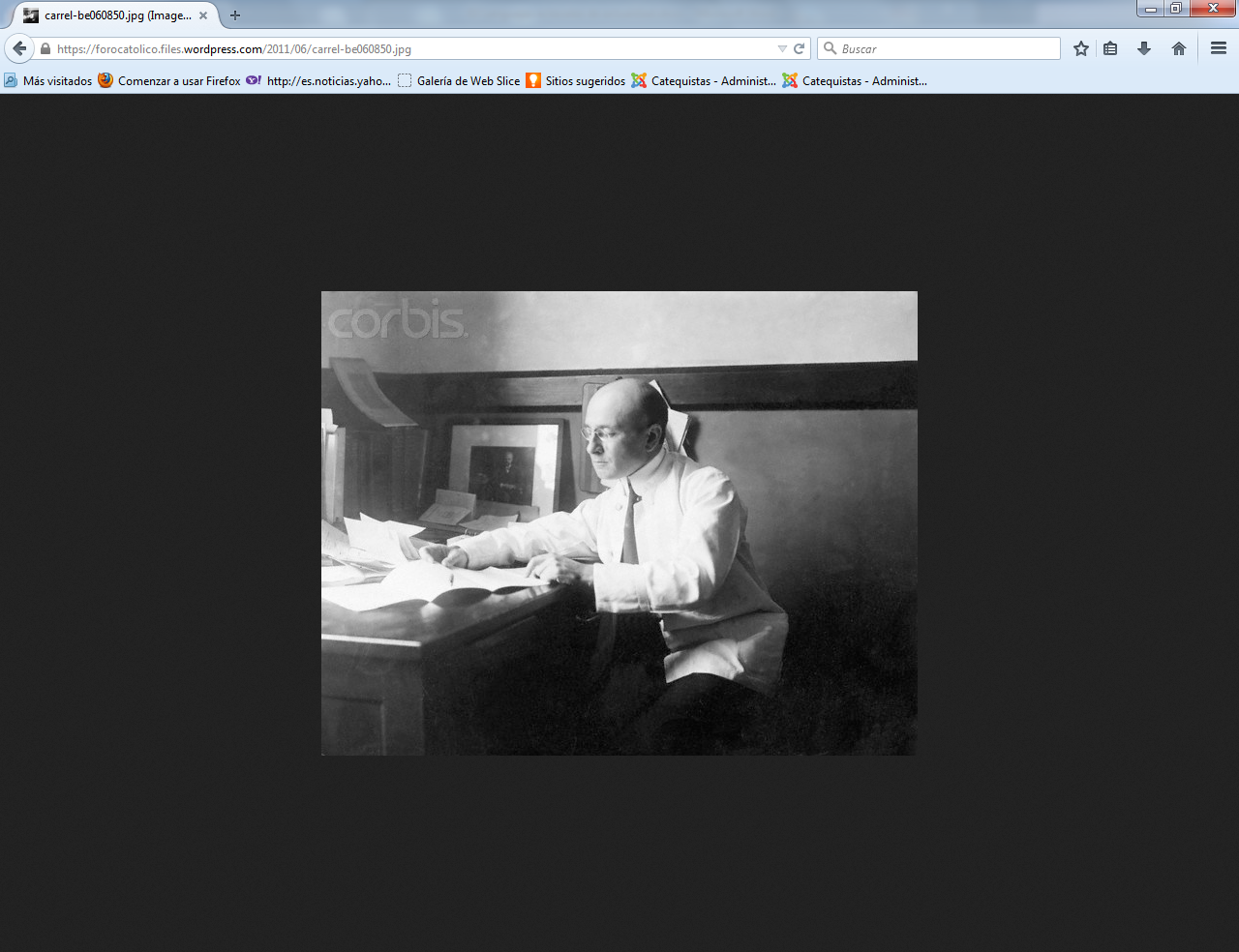 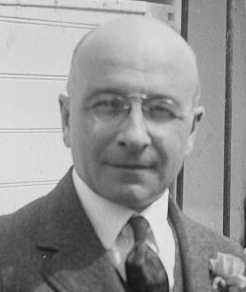     Alexis Carrel, Premio Nobel de Medicina, nació el 28 de junio de 1873 en Sainte-Foy-lès-Lyon, Francia. Su padre murió cuando Alexis era todavía muy pequeño a consecuencia de una neumonía. Precisamente cuando tenía 4 años de edad se le cambió el nombre de Marie Joseph Auguste Carrel por el de Alexis en honor de su padre. Su madre, Anne Ricard, fue la que se encargó de educarlo durante los primeros años. Después estudió en la escuela jesuita de San José, en Lyon.   En la Universidad de Lyon obtuvo el grado de bachiller en letras en 1889 y el de ciencias en 1890. Entre 1896 y 1900 fue interno. Obtuvo el grado de doctor en 1900. Trabajó en el Hospital de la ciudad mientras estudiaba anatomía y cirugía operatoria. Ocupó el puesto de prosector en la cátedra del profesor Testut (1900-1902).  Decantado hacia la cirugía. Cuando el presidente Sadi Carnot visitaba Lyon fue herido por un anarquista italiano. Falleció porque los cirujanos fueron incapaces de suturar la vena porta que había sido afectada. El hecho parece que influyó en Carrel. En 1902 publicó en el Lyon Médical una técnica para suturar vasos. A lo largo de la siguiente década la perfeccionó hasta el punto de poder afirmar que daba resultados excelentes a largo plazo y podía ser usada con toda seguridad, siguiendo un determinado protocolo. Utilizaba suturas muy finas y sedas de Alsacia.  En 1904 se fue de Francia. El motivo principal, los problemas que tuvo con algunos colegas. Carrel estaba impresionado por los milagros y expresó públicamente su intención de estudiar científicamente las curaciones de Lourdes. Se ganó la enemistad tanto del clero francés  como de los miembros de la Facultad de Medicina de Lyon.    El Dr. Alexis Carrel era un hombre de ciencia y por haber sido educado en la escuela laica, había perdido por completo la Fe; pero intrigado por lo que tanto se decía de las maravillosas curaciones de Lourdes, resolvió investigar por sí mismo lo que pudiera haber de cierto en ellas.   Él mismo escribió el relato de lo que ahí presenció, usando en su narración el seudónimo de Lerrac, su mismo nombre leído al revés, para evitarse la andanada de ataques de sus colegas, de la iglesia francesa y de la prensa masónica.   Un resumen de su libro fue publicado en el número del mes de diciembre de 1950, de la Revista “Selecciones del Reader’s Digest”, nada sospechosa de parcialidad. Ahí encontrará el lector, expuesto con relativa amplitud, lo que aquí nosotros podemos apuntar tan sólo:     Aprovechando la oportunidad que en el año de 1903 se le presentó, de ocupar el puesto del médico que acostumbra acompañar las peregrinaciones de enfermos a Lourdes, el Dr. Carrel partió para esta Ciudad, e invitado por el Abate Bernole, Sacerdote encargado de la peregrinación, se instaló en el compartimento del tren marcado “Administración”, donde se puso a trabajar en la clasificación dé las observaciones que acerca de los enfermos había podido hacer antes de iniciarse la peregrinación, pues como miembro que era de la Facultad de Medicina de la Universidad de Lyon, había recogido muchos datos acerca de los enfermos que en el mismo tren iban y estaba así en circunstancias de poder comprobar la autenticidad de las curaciones de Lourdes.  Pasada la primera noche de camino, encontró Carrel en el tren al Abate Olivier, Subdirector de la peregrinación, quien le dijo: “Va ahí una joven a quien me han recomendado cuidar especialmente agradecería a usted mucho que se encargara de ella. Está tan débil que temo un desastre”.  El estado de María Ferrand era desesperado.  El Dr. Carrel encontró a esta joven, que se llamaba María Ferrand, yaciendo sobre un colchón que obstruía completamente la entrada del compartimiento del tren en que se hallaba, su rostro estaba enjuto y pálido, sus labios desposeídos de todo color.   - "Sufro mucho, le dijo, pero me alegro haber venido. Las Hermanas no querían darme permiso.   Después de haberle auscultado, dijo Carrel al Abate Olivier: “No da muchas esperanzas el estado de su enferma”.  Pasada la segunda noche de camino y antes de que amaneciera, la enfermera voluntaria que se había encargado toda la noche del cuidado de María Ferrand, mandó; llamar apresuradamente a Carrel.   Parecía que agonizaba con cada parada brusca del tren le dijo: “yo creía que iba a desmayarse y no sabía qué hacerle”.   El Doctor la encontró tendida en su colchón casi inconsciente,¡No llegaré a Lourdes! Dijo suspirando angustiada.  El Doctor la ausculta con cuidado: la piel del vientre, abultado en exceso, estaba lustrosa y sumamente tensa y a los lados sobresalían muy pronunciadas las costillas, la hinchazón Parecía causada por masas sólidas y se percibía una bolsa de fluido bajo el ombligo.   Tenía también las piernas hinchadas,la temperatura era superior a la normal, el pulso y la respiración acelerados. El Doctor diagnosticó: un caso típico de peritonitis tuberculoso..  Carrel comprobó entonces lo que le había informado la monja que llevó a María Ferrand al tren: los padres de la muchacha habían muerto de males semejantes, María había estado enferma durante toda su vida; a los 17 años había padecido una tos seca y esputado sangre; a los 18 había sufrido una pleuresía y le habían extraído fluido del pulmón izquierdo. Nunca había podido restablecerse del todo y desde hacía 8 meses, cuando entró al Hospital, el abdomen había empezado a hinchársele, se sostenía la fiebre y el médico le había diagnosticado también peritonitis tuberculoso. Pocos días antes de la peregrinación se había pensado en operarla, pero el cirujano Jefe conceptuó que el estado de la joven era demasiado delicado y se resolvió avisarle a la familia que el caso era desesperado. Pero María se había mostrado tan decidida a hacer el viaje a Lourdes, que al fin había sido necesario convenir en ello.  La llegada a Lourdes    A eso de las dos de la tarde, el tren iba llegando a su destino. Una voz empezó a entonar el himno sagrado: “Ave María Stella, Del Mater alma…” oración que fue propagándose de vagón en vagón y saliendo de todos los pechos. En medio de gran Murmullo, se distinguían las voces agudas de los niños, las voces fuertes y graves le los Sacerdotes y las voces de las mujeres y, acompañado por este himno de felicidad y esperanza, fue entrando el tren en la estación de Lourdes.  Encuentra Carrel un condiscípulo.  Poco antes del medio día, salió de su hotel el Dr. Alexis Carrel y dirigió sus pasos hacia el gran edificio del Hospital de Nuestra Señora de los Siete Dolores.  El jefe de camilleros voluntarios, condecorado por S. S. el Papa, rodeado de un grupo de camilleros, nerviosa, ansiosamente y con mirada de arrobamiento, daba órdenes a sus subordinados cual un general antes de la batalla.  Entre estos voluntarios distinguió Carrel a un antiguo condiscípulo suyo, Antonin Duval, que era uno de los camilleros; y como faltara aún hora y media para llevar a los enfermos a las piscinas, lo invitó a que salieran a caminar un poco. Y caminaron hasta llegar a un cafetín en el que se hicieron servir un café. Duval pidió pluma y papel y empezó a escribir una carta para su joven esposa que estaba en París esperando la llegada de un niño.  Carrel, mientras tanto, estudiaba la fisonomía de su amigo: le sorprendía que un hombre de mundo como Antonin Duval hubiera querido viajar en coche de tercera clase con todos esos seres desvalidos, malolientes, repugnantes, para consagrarse a cuidarlos y después a tirar de uno de esos carritos de los enfermos por las calles públicas, rezando mientras tanto oraciones en voz alta.  Reflexionaba Carrel sobre la diferencia de caminos que habían seguido los dos amigos. Bien clara estaba la firmeza de la fe de Duval y en cambio las ideas religiosas de él, absorbido por sus estudios científicos, había sido destruida al fin, dejándole solo el amado recuerdo de un bello y delicado sueño, habiéndose refugiado en un escepticismo tolerante que ocultaba en el fondo de su corazón un dolor secreto, una sed insaciable de certidumbre, de tranquilidad y de amor.  Cuando su amigo hubo terminado su carta le preguntó: ¿Sabes tú si esta mañana hubo enfermos curados en las piscinas? – No; contestó Duval; pero en la gruta presencié un milagro: el de una monja anciana que a consecuencia de una torcedura que sufrió hace unos dos meses, contrajo una enfermedad incurable en un pie. Quedó curada y arrojó las muletas.Carrel examinó rápidamente las páginas de su libreta de notas y preguntó:– ¿No es la Hermana Luisa que estuvo enferma en el Hospital General de Lyon?– Sí, la misma. – Esa curación es un caso interesante de autosugestión. Ocurre que ella es uno de los pacientes a quienes me tocó examinar. El pie de la torsión estaba perfectamente sano, pero la buena Hermana había llegado a persuadirse de que nunca volvería a andar normalmente. Se había vuelto neurasténica. Vino a Lourdes y quedó curada. ¿Habrá cosa más natural?– Pero ¿cómo explicas tú que Lourdes lograra curarla cuando otros tratamientos no habían dado resultado ninguno?– Porque en una peregrinación hay un poder de sugestión increíble. Una multitud exaltada y unida en la oración puede provocar efectos tremendos sobre el sistema nervioso, pero ninguno sobre una enfermedad orgánica. Yo mismo presencié esta mañana un fiasco que prueba que Lourdes es impotente contra la enfermedad orgánica.– A pesar de todo, replicó Duval, la enfermedad orgánica real, como un tumor por ejemplo, puede desaparecer. Pero tú no lo crees porque estás convencido de que los milagros son imposibles. Con todo, está enteramente en el poder de Dios suspender las Leyes de la naturaleza, puesto que Él mismo es quien las ha dictado.– Naturalmente, contestó Carrel. Si Dios existe, los milagros son posibles. Pero ¿Existe Dios objetivamente? ¿Cómo lo sabemos? Lo único que yo sé es que no hay milagro alguno que se haya observado científicamente. Para el entendimiento científico el milagro es un absurdo.-¿Qué clase de enfermedad desearías tú ver curada para convencerte de que sí ocurren milagros?– Tendría que ver curada una enfermedad orgánica: la reproducción de una pierna después de amputada; la desaparición de un cáncer; una dislocación congénita desaparecida súbitamente; Si alguna vez vieran mis ojos semejantes fenómenos, echaría a la basura todas las teorías e hipótesis del mundo; pero hay muy poco peligro de que tal suceda. Te aseguro que si en verdad una herida se cierra y sana ante mi vista, o me convierto en un creyente fanático o me vuelvo loco.  Carrel piensa que sólo un milagro sanaría a María Ferrand  Sin embargo, continuó diciendo Carrel, no es ello muy probable, porque he tenido ocasión de examinar los pocos pacientes de enfermedades orgánicas; los demás son víctimas de parálisis nerviosas o histerias traumáticas y los enfermos de esta clase pueden ser curados fácilmente o por lo menos mejorados; pero hay una paciente que está más cerca de la tumba que ningún otro de los demás enfermos. Se llama María Ferrand; si se curara un caso como el suyo sería indudablemente un milagro; yo no volvería a dudar jamás. Sería realmente un milagro si alcanzara a regresar viva a su casa. Ven conmigo, vamos a verla un momento.  Cuando llegaron los Doctores a la sala de la Inmaculada, donde se encontraba María Ferrand, la enfermera voluntaria que la atendía dijo a Carrel: Doctor, lo hemos estado esperando ansiosamente. Ya apenas puede hablar. Temo que esté acabándose rápidamente,-¿Cómo se siente? Le preguntó Carrel. La enferma no fue capaz ni de pronunciar una palabra inteligible. El Doctor le tomó el pulso que encontró muy rápido e irregular; el corazón flaqueaba; tuvo que ponerle una inyección de cafeína.  Volvió a auscultarla: el, abdomen permanecía tan distendido como antes; ahí estaban las masas sólidas; en el centro, bajo el ombligo, pudo el médico percibir el fluido.  Volviéndose Carrel hacia Duval le observó: ¿Ves ahí precisamente lo que te habla dicho? Peritonitis tuberculosa muy avanzada; puede vivir unos días más, pero está sentenciada a muerte. Su fin está muy cerca.  Se disponía a salir Carrel, cuando la enfermera lo detuvo:   – Doctor ¿podemos llevar a María Ferrand a las piscinas?  --  Carrel la miró con sorpresa, ¿Y si muere en el camino?  – Pero ella está decidida a hacerse bañar; para eso hizo este viaje tan largo.  El Dr. Journet opina también que María Ferrand está a punto de Morir  En ese momento entró en la sala el Dr. Journet, que ejercía su profesión en un pueblo vecino de Burdeos y que habla acompañado a sus pacientes a Lourdes.  Carrel le pidió su opinión acerca de si seria conveniente llevar a María Ferrand a las piscinas.  Una vez más se despojó de cobertores el cuerpo de la enferma, para que lo examinara el Dr. Journet.– Está a punto de morir, dijo éste, bien puede suceder que fallezca en la piscina.– La muchacha no tiene nada qué perder, dijo la Madre Superiora que estaba también presente, y sería cruel privaría de la felicidad suprema de llevarla a la gruta, aunque bien me temo que no alcance a llegar viva.– En todo caso yo estaré en las piscinas, dijo Carrel. Si entra en coma llámenme.  A las 2 de la tarde Mario Ferrand estaba moribunda  Cerca de las 2 de la tarde Carrel se dirigió a las piscinas y se sentó en un banco cercano a la puerta de la piscina de mujeres.  Entre los peregrinos descubrió a Duval, que con otro voluntario, llevaba la camilla en la que yacía María Ferrand. La enferma parecía estar inconsciente. Carrel le tomo el pulso que era más rápido que nunca. Tenía la cara cenicienta y era indudable que estaba moribunda.  Carrel vio cuando entraban a María Ferrand en las piscinas y minutos después la vio salir de ellas. Corrió a su lado. El estado de la enferma era el mismo de antes.– Apenas pudimos verter una poca de agua sobre el abdomen, dijo la señorita que la atendía; no se atrevieron a sumergirla, la llevamos ahora a la gruta de Massabielle.  – Estaré con ustedes dentro de un momento, dijo Carrel, no veo cambio ninguno, si me necesitan háganme llamar. Cuando Carrel llegó a la gruta un Sacerdote estaba arrodillado dando frente a la fila de pacientes. Levantó los brazos y los extendió en cruz para exclamar con emoción: “Virgen santísima cura a nuestros enfermos”, etc. “Jesús te adoramos, Jesús te bendecidos;”, etc.  Las voces de la multitud atronaban el espacio; la gente mantenía en alto los brazos; los enfermos trataban de incorporarse en las camillas; el Sacerdote se puso de pie y exclamó: –“¡Hermanos míos, levantemos los brazos y oremos!”…    Un bosque de brazos se levantaron a estas palabras. Parecía como si soplara un vendaval sobre la multitud: silencioso, intangible, poderoso, irresistible, azotándolos a todos como la tempestad en la montaña. Carrel sintió su impacto. A la orilla del arroyo observó entre la muchedumbre al Doctor Gouyot, joven interno de un hospital de Burdeos, a quien había conocido el día anterior. después de saludarlo le preguntó:- ¿Han registrado ustedes algunas curaciones? – No, unos pocos casos de histeria han mejorado, pero no ha habido nada extraordinario.– Venga usted conmigo a ver a mi enferma, le dijo Carrel. Este caso nada tiene de extraño, pero me parece que está a punto de morir.– La vi hace unos pocos minutos, contestó Gouyot, ¡Qué pena que la hayan dejado venir a Lourdes!  Eran ya cerca de las 2.30. Entre la multitud Carrel reconoció la esbelta figura de la enfermera de María Ferrand. Él y Gouyot se dirigieron ahí y deteniéndose cerca de la cama de la enferma, se apoyaron contra el pequeño muro. María Ferrand no hacía movimiento alguno. Su respiración se sostenía acelerada y poco profunda, parecía moribunda.  A las 2.40 María Ferrand empezó a dar muestras de alivio  El Dr. Carrel dirigió una vez más la vista hacia Maria Ferrand. De pronto se quedó mirándola fijamente. Le parecía que se habla verificado un cambio, que las duras sombras de la cara le habían desaparecido, que la piel aparecía menos cenicienta, anotó apresuradamente la hora: faltaban, 20 minutos para las 3. Volviéndose a Gouyot le dijo:– Mire a nuestra paciente otra vez. ¿No le parece que está un poco reanimada?– A mí me parece igual que antes, contestó el otro, lo único que puedo notar es que no está peor.– Ahora es menos rápida la respiración, notó Carrel. – Ello debe deberse a que se está muriendo.  Nada contestó Carrel. Para él era claro que se había presentado una mejoría notable. Algo estaba pasando. Se hacía fuerza para resistir el estremecimiento de la emoción y concentró en María Ferrad todo su poder de observación. No le quitaba un momento los ojos de encima: María Ferrand continuaba cambiando lentamente. Esos ojos, antes tan apagados, ahora se abrían estáticos mirando hacia la gruta.  Súbitamente Carrel se puso pálido. La frazada que le cubría el distendido cuerpo a la enferma iba aplanándose lentamente.A las 3 de la tarde, María Ferrand estaba curada  Cuando la campana de la basílica daba las 3, ya no se notaba nada de distensión en el abdomen de María Ferrand.  Carrel se creía a punto de volverse loco. De pie junto a la enferma observaba fascinado los movimientos respiratorios y la pulsación de la región del cuello, el ritmo era regular.-¿Cómo se siente? Le preguntó Carrel.– Muy bien, contestó ella desfallecida. Todavía débil, pero me siento curada.  Ya no quedaba duda alguna, el estado de María Ferrand había mejorado tanto que casi estaba irreconocible.  Carrel permanecía de pie, silencioso, profundamente desconcertado, incapaz de analizar lo que presenciaba. Este suceso, justamente lo contrario de lo que había esperado, no podía ser otra cosa que un sueño.   La señorita que atendía a María Ferrand, le ofreció una taza de leche que ella apuró totalmente. A los pocos minutos levantó la cabeza, volvió a mirar a su alrededor, movió un poco las piernas y en seguida se volvió sobre un lado sin dar muestras del menor dolor.  Carrel se separó bruscamente. Se alejó de la gruta abriéndose paso en medio de la multitud de peregrinos cuyas oracíones en coro apenas oía. Eran ya las 4 de la tarde.  Carrel regresó a su hotel decidido a abstenerse de sacar ninguna conclusión, hasta que pudiera descubrir con toda exactitud que era lo que había sucedido.  A las 7.30 expectante y ardiendo de curiosidad, se dirigió al Hospital. Se llegó con presteza al lado de la cama de la joven. Con grande asombro se quedó contemplándola.    La mudanza era desconcertante. María Ferrand estaba sentada en la cama con una chaqueta blanca. Aún cuando todavía tenía demacrada la cara, asomaba en ella un destello de vida, los ojos le brillaban y un débil color le apuntaba en las mejillas. Dirigiéndose a Carrel le dijo: – Doctor, estoy completamente curada, me siento muy débil, pero creo que podría caminar.  Carrel le tomó la mano para observar el pulso que ahora era calmado y regular. También la respiración era completamente normal. Una gran confusión invadía el ánimo del médico. ¿Era esa una curación aparente, resultado de un violento estímulo de autosugestión?, ¿O se trataba de un hecho nuevo, un suceso pasmoso, un milagro en fin? Por un momento vaciló antes de someter a María Ferrand a la prueba suprema de examinarle el abdomen; más luego, tras la lucha de la esperanza con el temor, hizo a un lado la frazada. La piel aparecía lisa y blanca. Sobre las angostas caderas se extendía el pequeño abdomen ligeramente cóncavo de una niña desnutrida. Suavemente el médico recorrió con las manos la pared abdominal para palpar huellas de la distensión y de las masas duras que había encontrado antes. Todo había desaparecido como en un sueño.  El sudor inundó la frente de Carrel. Sintió como si le hubieran dado un golpe en la cabeza. El corazón empezó a palpitarle violentamente pero se sostuvo con voluntad férrea en su determinación inicial.  Los Doctores Journet y Gouyot, testifican la curación de María Ferrand  De pronto notó que estaban de pie a su lado los Doctores Journet y Gouyot.   – Parece estar curada, les dijo; no encuentro nada anormal, sírvanse ustedes examinarle.  Mientras los dos colegas palpaban cuidadosamente el abdomen de María Ferrand, Carrel permanecía a un lado mirándolos con ojos brillantes. No cabía duda que la muchacha estaba curada. Era ese un milagro de aquellos que sobrecogían al público como una tempestad y lo lanzaban en hordas sobre Lourdes. Otra vez pensó Carrel cuán afortunado era porque entre todos los pacientes que acudían a Lourdes aquél día, fue la enferma que él había conocido y estudiado cuidadosamente la que vio curar.  Volviéndose a Gouyot que estaba palpándole el abdomen a María Ferrand, le preguntó si encontraba síntomas de la enfermedad.– No encuentro nada, contestó Gouyot, pero quisiera auscultarla.  María Ferrand fue de nuevo auscultada, probada, palpada, sobada y resobada; estaba radiante.   – Está curada, afirmó el Doctor Journet profundamente conmovido.   – No le encuentro nada anormal, dijo Gouyot; la respiración es regular, ya está buena; se puede levantar.      -  No tiene explicación esta curación, opinó el Doctor Journet.   Después de examinar otros pocos pacientes más, Carrel salió a la calle. Era ya de noche. Al final de la vía alzaba hacia el cielo su mole la Basílica. Una cadena continua de luces se extendía hasta la entrada principal. La procesión de antorchas de los peregrinos formaba una serpentina luminosa, a medida que iban siguiendo las tortuosidades de la vía a lo largo de la explanada. De todas partes surgían las voces de la inmensa multitud que cantaba el himno de Lourdes con sus Avé, Avé, Avé, repetidos una y otra vez.   Todo lo que antes había creído se le presentaba ahora al reves. Los moribundos se curaban en pocas horas. Estas peregrinaciones tenían de suyo un poder que producía resultados; sobre todo, enseñaban humildad.  Llegó a la gruta en la que permaneció largo rato sentado, contemplando los cirios que llameando en la obscuridad, lanzaban en su contorno un resplandor rojo. Miraba fijamente la estatua de la Virgen, la fila de espitas de cobre de donde salía el agua milagrosa…    Llegó la noche y cuando ya la luna apareció tras el cerro, todavía Carrel se hallaba en la gruta.  ¿Cómo iba a explicar las curaciones de Lourdes? No se podía negar que era penosamente desagradable verse envuelto en ese milagro. La mayoría de los médicos se mostraban tan celosos de su prestigio, que aún cuando hubieran venido a Lourdes y visto lo que ahí pasa, no se atrevían a admitirlo, Temían que si mostraban algún interés se les tuviera por fanáticos, o por tontos.   Pero Carrel era demasiado orgulloso para evadirse de responsabilidades. Determinó seguir adelante costara lo que costara. Pensaba que antes de que se descubriera que el trueno y el rayo son fenómenos naturales, los hombres los tenían erradamente como expresión de la cólera de Dios. Posible era, por lo tanto, que existieran leyes naturales todavía desconocidas para el hombre, que nos dieran la explicación de fenómenos tan extraordinarios como son los milagros de Lourdes.    Absorto en sus meditaciones Carrel recorrió de arriba abajo la terraza amurallada a la entrada de la Basílica. La quietud de una paz infinita parecía suspendida sobre la campiña. Seguía el conflicto en el alma de Carrel. Como él no conocía las pruebas de la existencia de Dios, dudaba de ella, pero se imponía a su razón que de ninguna manera podría negarla.    Se maravillaba de pensar cómo los grandes hombres como Pasteur habían podido reconciliar su fe en la Religión con la Ciencia. Y llegó a pensar que tal vez la Religión y la Ciencia tenían cada una su sistema especial y se dio cuenta de que no es la Ciencia lo que alimenta la vida íntima del hombre, sino la fe del alma.   Subió los escalones de la Iglesia en medio del resplandor de las luces, mientras resonaban las notas del órgano y un millar de voces entonaban cánticos. Se sentó en una silla en la parte posterior del templo, cerca de un viejo campesino y ahí permaneció por largo tiempo inmóvil con las manos en la cara escuchando los himnos. Luego, sin darse cuenta, empezó a rezar.. . “Señor, creo en Ti. Respondiste a mi súplica con un milagro resplandeciente. Todavía estoy ciego frente a él, pero todavía dudo El gran deseo de mi vida es creer, creer apasionadamente… Bajo la honda prevención de mi orgullo intelectual persiste un oculto anhelo. ¡Ay! Todavía no es más que un sueño, pero el más encantador de todos. Es el sueño de creer en ti y el de amarte con el espíritu resplandeciente de los hombres de Dios”.  Lentamente regresó Carrel a su cuarto del hotel y se puso a escribir las observaciones de ese día. Dieron las 3 de la mañana. La pálida luz de oriente empezó a rasgar el velo de la noche. Carrel sintió que la serenidad de la naturaleza le invadía dulcemente y le calmaba el alma. Se desvanecieron todas sus preocupaciones de la vida diaria, todas sus dudas intelectuales. Creyó tener ya una certidumbre y le pareció sentir la paz maravillosa que proporcionaba y que desterró hasta la última amenaza de impertinentes dudas.  En la inefable belleza del amanecer, el sueño le cerró los ojos.Catalina de Kent, anglicana convertida al catolicismo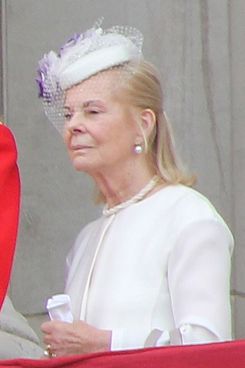 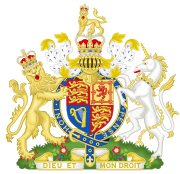 http://es.wikipedia.org/wiki/Catalina_de_Kent  Catalina, duquesa de Kent (Katharine Lucy Mary; antes Worsley, nacida el 22 de febrero de 1933), es miembro de la Familia Real Británica, esposa del príncipe Eduardo, duque de Kent, nieto del rey Jorge V del Reino Unido y de María de Teck, y primo hermano de la reina Isabel II. La duquesa de Kent fue centro de atención por su conversión al catolicismo en 1994, primer miembro de alto rango de la Familia Real en convertirse públicamente desde la aprobación del Acta de Establecimiento de 1701. La duquesa de Kent está fuertemente ligada al mundo de la música, y ha actuado como miembro de varios coros. Ella también es conocida por ser la presentadora de los trofeos de tenis en Wimbledon - un cargo que heredó de su suegra, la princesa Marina.    La manera cálida e informal de la duquesa ha ganado muchos admiradores. Ella prefiere ser     conocida en su vida privada como Katharine Kent, y también ha expresado su preferencia de ser conocida como Katharine, Duquesa de Kent. Sin embargo, su título oficial sigue siendo Su Alteza Real la Duquesa de Kent.    Katharine Lucy Mary Worsley nació en Hovingham Hall, Yorkshire, siendo la única hija de Sir William Arthington Worsley, cuarto baronet, y su esposa, Joyce Morgan Brunner, hija de Sir John Brunner, segundo baronet y nieta de Sir John Brunner, primer Baronet, fundador de Brunner Mond, que más tarde se convertiría en ICI (Imperial Chemical Industries). Ella es descendiente de Oliver Cromwell. Worsley fue bautizada en la Iglesia de Todos los Santos, Hovingham el 2 de abril de 1933. Sus padrinos fueron Sir Felix Brunner, tercer baronet (su tío materno), el mayor Sir Digby Lawson, segundo baronet, la señora Arthur Colegate (su tía paterna) y la señora Ronald Fife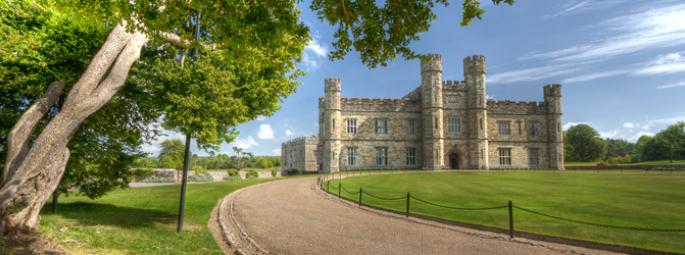    Había nacido en Arjonmilla, Jaén, el 22 de Abril dfe 1886. Había sido alumno de la Institución libre de Enseñanza. Convertido al catolicismo fue ordenado sacerdote en 1940. Su padre,  intensamente anticlerical y su madre ferviente católica marcaron su infancia en la contradicción de ideas y sentimientos Cursó el bachillerato en el Liceo de Bayona, consiguiendo diploma de licenciado en Letras en la Universidad de Burdeos en 1905.    Ya en España, se integró en la Institución Libre de Enseñanza (1906), gracias a la cual viajó a Alemania, becado por la Junta de Ampliación de Estudios. Allí se inició en la filosofía de los neokantianos de Marburgo: Cassirer, Cohen y Natorp.    En 1912 ganó la cátedra de Ética de la Universidad de Madrid; a partir de entonces, se dedicó a la docencia, actividad en la que adquirió fama como autor de exposiciones claras, de alto valor didáctico.3 En aquel momento, su pensamiento oscilaba entre el kantismo —su tesis doctoral versó sobre La estética de Kant (1912); escribió la monografía La filosofía de Kant, Una introducción a la filosofía (1917); realizó traducciones de la Crítica del juicio (1914), de la Crítica de la razón práctica (1918) y de la Fundamentación de la metafísica de las costumbres (1921) kantianas— y el bergsonismo — La filosofía de Bergson (1917) —. Durante los años veinte incidieron sobre su mente el biologismo histórico de Spengler (tradujo la famosa obra Decadencia de Occidente, del citado filósofo de la historia alemán), así como Rickert, Simmel, y la axiología, merced a la incorporación que se hizo de la obra de Scheler y Hartmann a través de la Revista de Occidente.   En las postrimerías de ese decenio, terminó las traducciones de las obras Investigaciones lógicas, de Edmund Husserl (1929), junto con José Gaos, y Origen del conocimiento moral, de Franz Brentano    En 1930, siendo ministro Elías Tormo, García Morente fue nombrado subsecretario de Educación Pública y, en 1932, fue nombrado decano de la Facultad de Filosofía y Letras de la Universidad Central de Madrid. Allí se convirtió en el artífice de la nueva Facultad en los terrenos de la Ciudad Universitaria, en estrecha colaboración con el arquitecto Agustín Aguirre. Durante estos años, García Morente publicó El mundo del niño (1928), Ensayos sobre el progreso (1932), Ensayo sobre la vida privada (1935) y El ámbito anímico (1935).  Tras el inicio de la Guerra Civil, en 1936, destituido de sus cargos en la Universidad de Madrid, García Morente se trasladó a París. En esta ciudad, en la madrugada del 29 al 30 de abril de 1937, después de escuchar "La infancia de Jesús", de Berlioz, sufrió una profunda vivencia de transformación interior, a la que se refirió como «el hecho extraordinario»; esa experiencia desencadenaría su conversión al catolicismo.       Apenas mes y medio de comenzada la guerra se produjo el vuelco. El 28 de agosto de 1936 recibe una llamada telefónica: su yerno había muerto. "Recibí la noticia de su muerte estando yo en la Universidad en el acto de entregar el decanato -del que fui destituido por el Gobierno republicano- a mi sucesor, el señor Besteiro. De mi casa, por teléfono, me comunicaron el fallecimiento de mi yerno. Yo comprendí enseguida que había sido asesinado. Y la impresión que la noticia me produjo fue tal que caí desvanecido al suelo. Cuando volví en mí pedí al señor Besteiro que interpusiera toda su influencia para lograr el rápido y seguro traslado de mi hija y de mis nietos a Madrid desde Toledo    El "delito" del yerno consistía en pertenecer a la Adoración Nocturna. Siguieron días de miedo, con registros y detenidos entre los vecinos. "En esta situación, el 26 de septiembre, al mes escaso del asesinato de mi yerno, recibí por la mañana temprano el aviso confidencialísimo de que urgía me ausentara de casa, y, si fuera posible, de España, pues se había acordado, por ciertos elementos descontentos de mi gestión en el decanato de la Facultad de Filosofía y Letras, darme la muerte, como era usual entonces". Como suele suceder en las guerras civiles, las rivalidades personales se mezclan con las ideas políticas permanecía inactivo. Hizo gestiones para intentar sacar a su familia de España: primero, con la embajada británica; después, con la Cruz Roja. Fallaron. Además, tampoco estaba muy seguro: ¿qué podía ofrecerles si llegaban? En esta situación, llegó un primer golpe de fortuna: se dirigió a él una editorial para que preparara un diccionario español-francés actualizado. Alguien     Con todo, el motivo principal de su angustia seguía inalterado: su familia. La idea de Dios llegó por primera vez a su cabeza: ¿sería un castigo de Dios? "La primera vez que la idea «castigo de Dios» rozo mi mente fue cosa fugaz y transitoria, en la que no paré mientes. Pero por la noche la misma idea reapareció, y esta vez ya con claridad y persistencia tales que hube de prestarle mayor atención. Pero fue para mirarla, por decirlo así, despectivamente y rechazarla con un movimiento de enojo, de orgullo intelectual y de soberbia humana. «No seas idiota», me dije a mí mismo. Y el pensamiento volcó sobre la pobre ideíta, humildita y buena, un montón rápido de representaciones   De repente, apareció un rayo de esperanza, también inesperado. En una visita a su amigo Ortega y Gasset, encontró en casa de éste un hombre cuyo hijo era secretario de Negrín, por entonces Ministro de Hacienda de la República. Al enterarse de la preocupación de García Morente, se ofreció a hacer gestiones por medio de su hijo. Además de agradecido, el catedrático quedó desconcertado. "Yo me quedé pasmado. El conjunto de lo que me estaba sucediendo tenía caracteres verdaderamente extraños e incomprensibles. Alrededor de mí o, mejor dicho, sobre mí e independientemente de mí, se iba desarrollando. Todo lo que intentaba, no salía; todo lo que salía, no lo había intentado ni previsto. Yo permanecía pasivo por completo e ignorante de todo lo que me sucedía. Se diría que algún poder incógnito, dueño absoluto del acontecer humano, arreglaba sin mí todo lo mío. (...) Por tercera vez la idea de la Providencia se clavó en mi mente. Por tercera vez, empero, la rechacé con terquedad y soberbia. Pero también con un vago sentimiento de angustia y de confusión. Era demasiado evidente que yo, por mí mismo, no podía nada y que todo lo bueno y lo malo que me estaba sucediendo tenía su origen y propulsión en otro poder bien distinto y harto superior. Con todo, me refugiaba en la idea cósmica del determinismo universal, y una vez que se me ocurrió tímidamente el pensamiento de pedir, de pedir a Dios, esto es, de rezar, de orar -que era, sin duda, la actitud más lógica y congruente con todo lo que me estaba sucediendo-, lo rechacé también como necia puerilidad     Las gestiones comenzaron dando buenos resultados... pero acabaron en un nuevo punto muerto. En abril de 1937 su familia pudo salir de Madrid... pero no de España. Se instalaron en Barcelona; desde luego, estaban mejor que en Madrid, y tenían parientes que les acogieron. Pero había alguien que no quería que sus hijas y nietas salieran de la España republicana; las veía como rehenes que garantizaban que García Morente no emprendería actividades antirrepublicanas (algo que nunca pasó por su cabeza).  Volvió a derrumbarse: "Yo solo en París, desde el octavo piso de la casa del boulevard Sérurier, estaba obligado a esperar, angustiado, el estallido de los hechos que se concertaban o desconcertaban ellos solos, por sí solos, encima de mi.   "Por una parte, la idea de una providencia divina, que hace nuestra vida y nos la da y atribuye, estaba ya profundamente grabada en mi espíritu. Por otra parte, no podía concebir esa Providencia sino como supremamente inteligente, supremamente activa, fuente de vida, de mi vida y de toda vida, es decir, de todo complejo o sistema de hechos plenos de sentido. Llegado a esta conclusión, experimenté un gran consuelo. Y me quedé estupefacto al considerarlo. «¿Cómo es posible -pensé- que la idea de esa Providencia sabia, poderosa, activa y ordenadora, pero que acaba de asestarme tan terrible golpe, me sea ahora de consuelo?». No lo entendía bien. Pero el hecho era evidentísimo. El hecho era que me sentía más tranquilo, más sereno y reposado. (Mucho tiempo después, leyendo a San Agustín, he descubierto la verdadera clave del enigma en la frase «inquieto está mi corazón hasta que en Ti"   Y un día llego la conversión, la misteriosa conversión:    Un día escuche algo exquisito, suavísimo, de una delicadeza y ternura tales que nadie puede escucharlo con los ojos secos. (...) Cuando terminó, cerré la radio para no perturbar el estado de deliciosa paz en que esa música me había sumergido. Y por mi mente empezaron a desfilar -sin que yo pudiera ofrecerles resistencia- imágenes de la niñez de Nuestro Señor Jesucristo. Le vi, en la imaginación, caminando de la mano de la Santísima Virgen, o sentado en un banquillo y mirando con grandes ojos atónitos a San José y a María. Seguí representándome otros episodios de la vida del Señor: el perdón que concede a la mujer adúltera, la Magdalena lavando y secando los pies del Salvador, Jesús atado a la columna, el Cirineo ayudando al Señor a llevar la Cruz, las santas mujeres al pie de la Cruz. (...) Y los brazos de Cristo crecían, crecían, y parecían abrazar a toda aquella humanidad doliente y cubrirla con la inmensidad de su amor, y la Cruz subía, subía hasta el cielo y llenaba el ámbito de todo y tras de ella subían muchos, muchos hombres y mujeres y niños; subían todos, ninguno se quedaba atrás; sólo yo, clavado en el suelo, veía desaparecer en lo alto a Cristo, rodeado por el enjambre inacabable de los que subían con Él; sólo yo me veía a mí mismo, en aquel paisaje ya desierto, arrodillado y con los ojos puestos en lo alto y viendo desvanecerse los últimos resplandores de aquella gloria infinita, que se alejaba de mí". "¿Cómo sucedio". Lo contaría él mismo: ¿Y qué me había sucedido? Pues que la distancia entre mi pobre humanidad y ese Dios teórico de la filosofía me había resultado infranqueable. Demasiado lejos, demasiado ajeno, demasiado abstracto, demasiado geométrico e inhumano. Pero Cristo, pero Dios hecho hombre, Cristo sufriendo como yo, más que yo, muchísimo más que yo, a ése si que le entiendo y ése sí que me entiende, a ése sí que puedo entregarle fielmente mi voluntad entera, tras de la vida. A ése sí que puedo pedirle, porque sé de cierto que sabe lo que es pedir y sé de cierto que da y dará siempre, puesto que se ha dado entero a nosotros los hombres. ¡A rezar, a rezar! Y puesto de rodillas empecé a balbucir el Padrenuestro. Y ¡horror!, ¡se me había olvidado    Siguió de rodillas, rezando como podía. Recordó cómo su madre le había enseñado a rezar, reconstruyó el Padrenuestro, y el Avemaría... y de ahí no pudo pasar. "No importaba demasiado; lo cierto era que una inmensa paz se había adueñado de mi alma". Se sentía otro hombre, el "hombre nuevo" del que hablaba San Pablo. Miró por la ventana: vio lo de siempre, Montmartre. Pero los ojos eran nuevos, y vio un significado que no había aparecido antes: ¡Mons Martyrum!, el Monte de los Mártires. Vio los mártires, que aceptaban libremente el supremo sacrificio. "¡Querer libremente lo que Dios quiera! He aquí el ápice supremo de la condición humana. «Hágase tu voluntad en la tierra como en el cielo"     Las primeras conclusiones, los primeros propósitos, del cristiano Manuel García Morente empezaron a trazarse. "Lo primero que haré mañana será comprarme un libro devoto y algún buen manual de doctrina cristiana. Aprenderé las oraciones; me instruiré lo mejor que pueda en las verdades dogmáticas, procurando recibirlas con la inocencia del niño, es decir, sin discutirlas ni sopesarlas por ahora. Ya tendré tiempo de sobra, cuando mi fe sea sólida y robusta y esté por encima de toda vacilación, para reedificar mi castillo filosófico sobre nuevas bases. Compraré también los Santos Evangelios y una vida de Jesús. ¡Jesús, Jesús! ¡Misericordia! Una figura blanca, una sonrisa, un ademán de amor, de perdón, de universal ternura. ¡Jesús!"   Para reforzar la fe recién renacida, Jesucristo quiso tener en él un detalle extraordinario: hacerse presente de un modo misterioso, pero real; de un modo que no se podía percibir por los sentidos, pero se percibía. "Allí estaba él. Yo no lo veía, yo no lo oía, yo no lo tocaba. Pero Él estaba allí. (...) Y no podía caberme la menor duda de que era Él, puesto que le percibía, aunque sin sensaciones. ¿Cómo es esto posible? Yo no lo sé"  En julio de 1937 marchó a Argentina, donde fue profesor en la Universidad Nacional de Tucumán, actividad de la que proceden sus populares Lecciones preliminares de filosofía (1938). En junio de 1938 volvió a España para iniciar su formación como seminarista en Pontevedra y, siendo admitido en el Seminario de Madrid durante 1939, recibir el orden sacerdotal de presbítero en 1940.   Fue miembro de número de la Real Academia de Ciencias Morales y Políticas. Los últimos años de su vida, ya asimilada la filosofía tomista (entre sus escritos inéditos se encuentra la traducción de las cinco primeras cuestiones de la Suma teológica), los dedicó a completar sus estudios sobre la Filosofía de la historia de España (1942), Ideas para una filosofía de la historia de España, y al desarrollo de las metafísicas especiales larvadas en su diferenciación de los distintos ámbitos de la realidad: físico, psíquico, ideal, axiológico, histórico y sobrenatural.    Falleció silenciosamente en 1942.      Otros convertidos 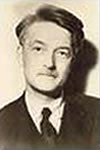       JACQUES MARITAIN (1882-1973), gran filósofo francés, que organizó los círculos tomistas para dar a conocer la doctrina de santo Tomás de Aquino.    De familia protestante, en 1906, Maritain, junto con su esposa, se convirtió al catolicismo, influido por León Bloy, hecho trascendental tanto en su vida como en su obra, bautizándose en la Iglesia de San Juan Evangelista de Montpatre el 11 de junio de aquel año, con León Bloy como padrino. Jacques, junto con Raïssa, se trasladó a Heidelberg en 1907, donde estudió biología bajo la dirección de Hans Driesch. La teoría neovitalista de Driesch lo atrajo, ya que se vinculaba con las concepciones de Bergson.     Raïssa enfermó y, durante su convalecencia, su consejero espiritual, el dominico Humbert Clérissac, le dio a conocer la obra de Tomás de Aquino, por la que a su vez ella interesó en este autor a Jacques Maritain. Se dedicó entonces al estudio y divulgación de la escolástica tomista, en gran medida siguiendo al dominico Juan de Santo Tomás (1589-1644). Mantuvo vínculos estrechos con el reconocido filósofo tomista francés Réginald Garrigou-Lagrange hasta que su amistad sufrió una ruptura con motivo de la Guerra Civil Española.1     Profesor de Filosofía en un liceo Parisién y, desde 1914, en el Institut Catholique, dio cursos en universidades de Europa (como la santanderina Universidad de Verano), Estados Unidos (Universidades de Columbia, Chicago y Princeton) y Canadá (en el Institute Pontificio de Estudios Medievales de Toronto, en 1933, entre otros numerosos centros).     Por la correspondencia del cardenal suizo Charles Journet (1891-1975) se sabe de la gran influencia de Maritain para que el papa Pablo VI proclamara el Credo del Pueblo de Dios en junio de 1968. De hecho, el esquema básico de esta Profesión solemne sobre la Fe, es obra de Maritain.    Fue primero socialista, alejado de Dios y de la religión, hasta que se convirtió con su esposa Raissa, rusa de origen judío, y se bautizó con ella el 11 de Junio de 1906. Fue su padrino León Bloy, que había influido mucho en su conversión.    En su libro Cuaderno de notas, que es como un Diario, habla de su compromiso cristiano y de cómo vivía su fe, acudiendo a misa con su esposa todos los días.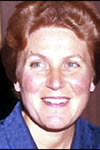     SVETLANA STALIN, conocida escritora, hija del famoso dictador comunista Joseph Stalin. Su testimonio lo ha publicado en Lettera del Foyer en 1995. dice: Los primeros 36 años de mi vida los pasé en el Estado ateo de Rusia. De Dios no se hablaba. Mi abuela materna, Olga Allilouieva, sí nos hablaba de Dios: de ella escuché por primera vez las palabras alma y Dios.      En una ocasión, cuando mi hijo tenía 18 años, enfermó. No quería ir al hospital, a pesar de la insistencia del doctor. Por primera vez en mi vida, a los 36 años, pedí a Dios que lo curara.    Después de su curación, un sentimiento intenso de la presencia de Dios me invadió... Dios me hizo conocer al sacerdote más maravilloso que podía encontrar, al Padre Nicolás Goloubtzov. Yo tenía necesidad de ser instruida sobre los dogmas fundamentales del cristianismo y fui bautizada el 20 de mayo de 1962 en la fe ortodoxa. Conocí a los católicos en Suiza, cinco años después de mi bautismo en la Iglesia ortodoxa rusa. Después me trasladé a USA y me casé. Pero pronto vino la turbación y la amargura y todo terminó en la separación conyugal... Durante estos años, mi vida religiosa estaba confusa como todo el resto. Me encontraba frente a un cristianismo americano múltiple. Cada denominación me invitaba. Busqué también en la Ortodoxia la solución de mi búsqueda personal. Las respuestas a mis interrogantes me parecían demasiado abstractas.   Un día recibí la carta de un sacerdote católico italiano de Pennsylvania, el Padre Garvolino, que me invitó a visitar el santuario de Fátima, en Portugal, con ocasión de los 70 años de las apariciones. De momento no fue posible, pero nuestra correspondencia y amistad duró más de 20 años y me enseñó muchas cosas... En 1976 encontré en California una pareja de católicos, Rose y Michael Ginciracusa. Viví dos años con ellos. Su piedad discreta y su solicitud por mí y mi hija me conmovieron profundamente.    En 1982 viajamos a Inglaterra para que mi hija recibiera allí una buena educación europea. Mis contactos con los católicos continuaron siempre alentadores, y me permitieron acercarme cada vez más a la Iglesia Católica. Y así, en un frío día de diciembre, me brotó naturalísima la decisión esperada largo tiempo de entrar en la Iglesia católica, mientras vivía en Cambridge, Inglaterra. Los años de mi conversión han sido plenos de felicidad. En la Iglesia ortodoxa oriental una confesión raramente es escuchada; generalmente, una vez al año por Pascua y sin la discreción que permite el confesionario. Ahora la Eucaristía se ha hecho para mí, viva y necesaria.    El amor a la Virgen María ha crecido. Yo creía que era cosa de campesinos iletrados como mi abuela Georgiana. Me desengañé, cuando me encontré sola y sin sustento.    ¿Quién otro podía ser mi abogado, sino la Madre de Jesús? Ella se me hizo cercana. Ella, a quien todas las generaciones llaman Bienaventurada entre todas las mujeres. Tomás Merton, periodista trapense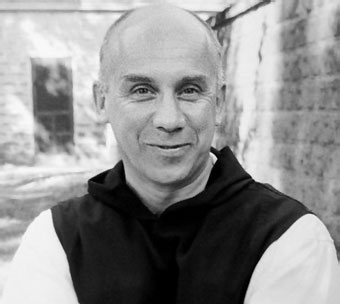     Tomás Merton y Robert Lowell, otro converso al catolicismo, han sido considerados en su tiempo como los dos poetas jóvenes más importantes de los Estados Unidos. Por otra parte, sus diarios y sus cartas, que por expreso deseo de Merton no se publicaron hasta 25 años después de su muerte, revelan la intensidad de su compromiso con el movimiento por los derechos civiles, la justicia social y el diálogo interreligioso. Desde 1972, el Thomas Merton Center de Pittsburgh concede el Thomas Merton Award, un premio a las iniciativas por la paz.    Tomás Merton nació en Prades, Francia. Su padre era originario de Nueva Zelanda y su madre originaria de Estados Unidos. Su madre falleció cuando él era niño. La infancia de Merton fue inestable en cuanto a su residencia, pues vivió en Francia, en las Bermudas, en Estados Unidos y en Inglaterra. En Inglaterra, estudió en la Universidad de Cambridge. Terminó sus estudios en la Universidad de Columbia, Estados Unidos. Por último, realizó su tesis de doctorado con el título de "La naturaleza y el arte en William Blake".     Influido por los autores de sus libros e impulsado por una llamada interior a unirse con Dios, se convirtió al catolicismo en el año 1938.Ejerció docencia en Inglés en la Universidad de San Buenaventura y trabajó en un centro católico del barrio de Harlem en Nueva York. En 1941, ingresó la abadía trapense de Nuestra Señora de Getsemaní en Kentucky. Se ordenó sacerdote en 1949 y adoptó el nombre de padre Luis.  Sus obras fueron muy divulgadas      Señal conmemorativa de una de las experiencias místicas de Merton en Downtown Louisville, Kentucky. "Thomas Merton Square" y Señal conmemorativa Downtown Louisville.    La montaña de los siete círculos (1948), su autobiografía, es su obra más famosa, traducida a veintiocho lenguas.    También escribió Las aguas de Siloé (1949) y El signo de Jonás (1953), dos volúmenes sobre la vida de los trapenses; Semillas de contemplación (1949) y La vida silenciosa (1957), libros de meditación, así como varios libros de poesía Figuras para un Apocalipsis (1947), Las lágrimas de los leones ciegos (1949) y Las islas extranjeras (1957).   Durante sus 27 años en Getsemaní, Merton se convirtió en un escritor contemplativo y poeta, y se abrió al diálogo con otras religiones, apoyando causas como el pacifismo y los movimientos antiracistas.  En 1959 conoció al sacerdote y poeta nicaragüense Ernesto Cardenal al arribar éste al monasterio. Después del regreso de Cardenal a Nicaragua, Merton sostuvo con él una activa correspondencia epistolar hasta su muerte, la relación que se dio entre ellos, fue de padre espiritual y devoto   Entre los años de 1963 y 1967 sostuvo una fluida correspondencia con el escritor rumano Ştefan Baciu. En 1964 escribió el manifiesto "Mensaje a los Poetas" como adhesión al Movimiento Nueva Solidaridad creado por el poeta argentino Miguel Grinberg, quien posteriormente tradujo al castellano sus libros El hombre nuevo, Pan en el desierto, Místicos y maestros Zen, Diario de un ermitaño, Ascenso a la verdad y Cartas a los escritores.     Merton murió en un accidente en 1968 mientras asistía a una conferencia entre cristianos y budistas en Bangkok. Se encuentra sepultado en el monasterio de Getsemaní.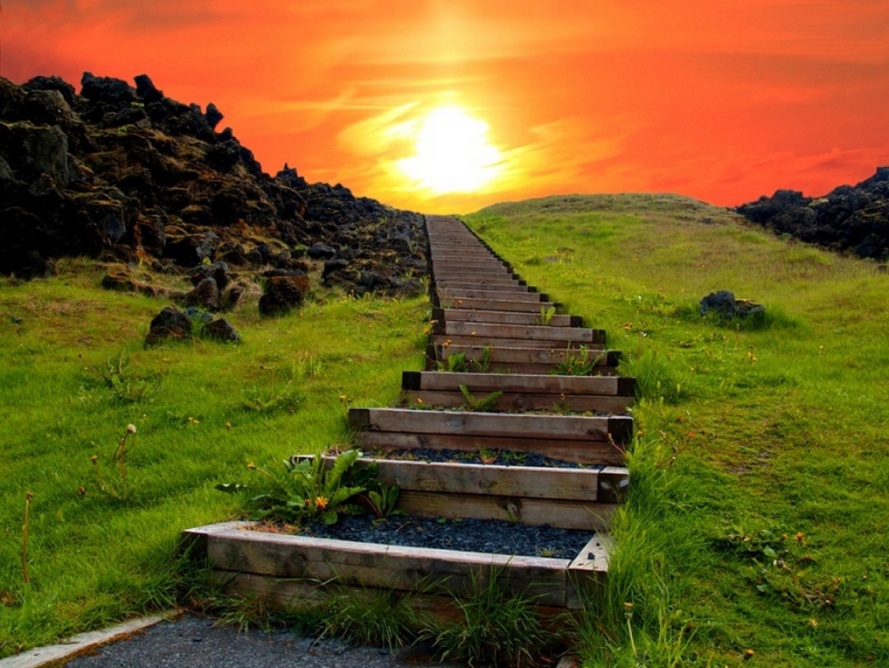 La verdadera conversión cristiana no una acción pasajera. Es un estado permanente y se consigue mediante un proceso paciente, constante y transformador. Todas las parábolas de Jesús está orientadas precisamente a entender que el Reino de Dios es algo que debe ser conquistado y conservado cada día.En la Nueva evangelización la Diócesis seguirá, sin duda, ejerciendo la autoridad territorial y el Obispo correspondiente la dignidad jerárquica. Pero no cabe duda de que la infraestructura material no podrá mantenerse pues los Estados Organizados absorben con los "impuestos modernos de Hacienda y de Comercio, la mayor parte de los derechos y deberes vigentes en tiempos pasados. Y demás la cultura moderna, que reclama subsidiariedad, libertad, diversidad y autonomía, por vía de he hecho o por cauces de derecho, superan las relaciones gestadas en los tiempos del feudalismo y de las servidumbres. 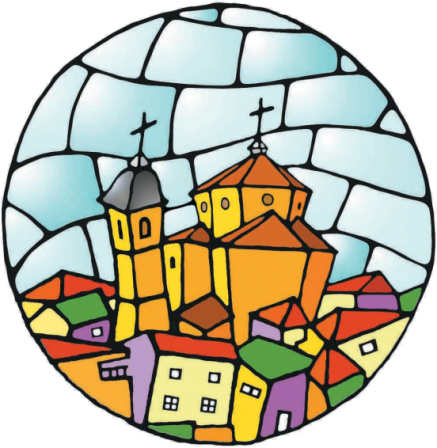 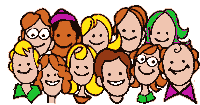 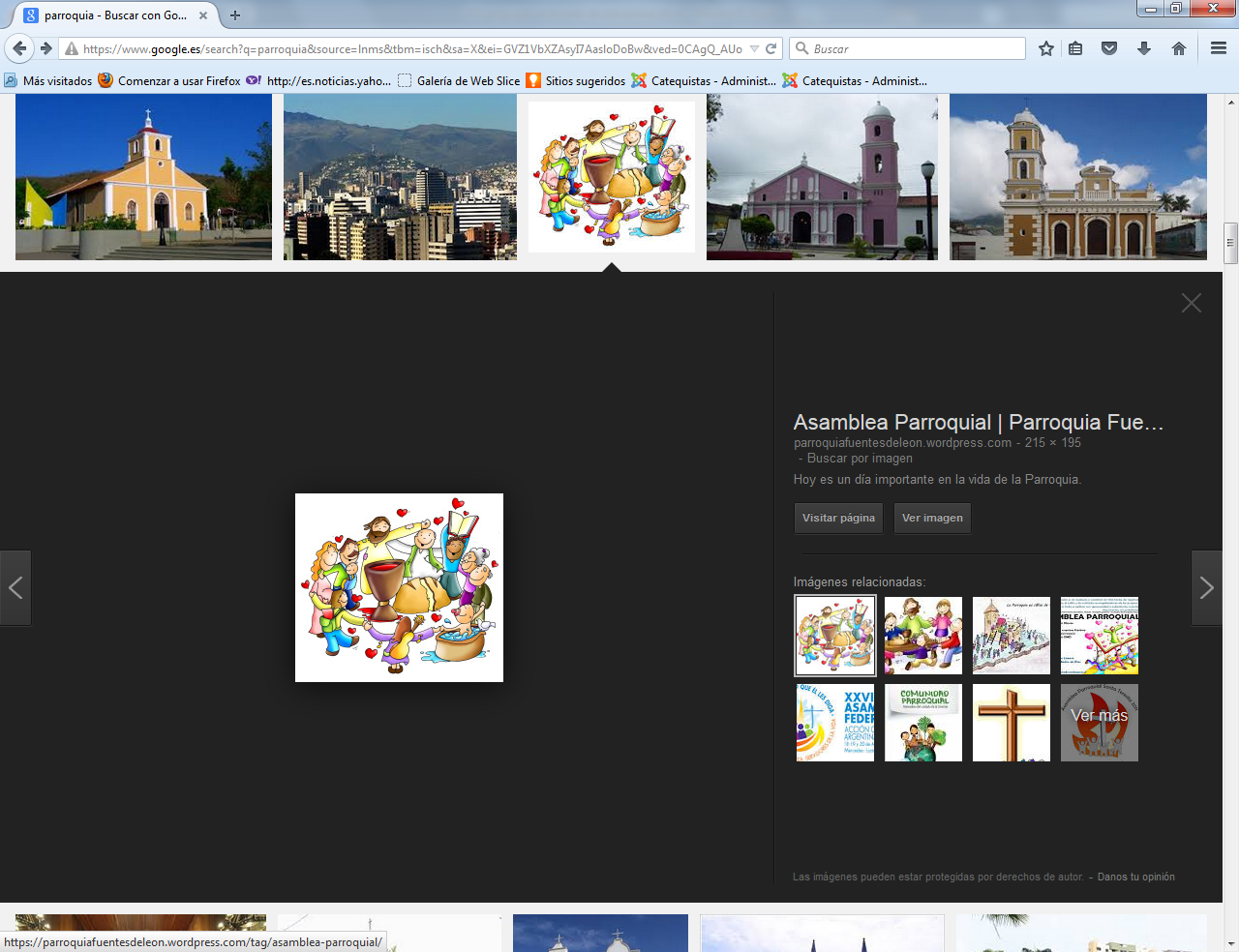                    Modelo a                       Modelo b                         Modelo cLos tres tipos coinciden en admitir teóricamente que la parroquia es la familia de Dios que habita en una localidad o zona. Es, una fraternidad animada por el espíritu de unidad, un hogar acogedor, una comunidad de fe, una congregación eucarística. Si no lo es en la realidad de forma perfecta, debe aspirar a serlo cuanto sea posible. El modo de hacer efectivo ese ideal varía según el verdadero talante de las personas que forman la comunidad parroquial "germen del reino", "reflejo trinitario", testimonio de la presencia de Jesús en medio del mundo.a)  Parroquia  modelo clerical   Es el modelo tridentino, en donde la autoridad del párroco, pequeño obispo en Diócesis cercana, tiene dimensiones sagradas indiscutibles.  En este tipo de parroquia se piensa en clave de jerarquía: párroco, coadjutores, otros ministros como diáconos, religiosos, catequistas o animadores, laicos comprometidos, cristianos de a pie que asisten a misa los domingos y ofrecen alguna colaboración económica ocasional.   Y de lejos, los marginados que son de la parroquia, pero viven de espaldas a ella. Vinieron al bautismo, algunos al matrimonio o a la confirmación y vendrán a su propio entierro. Esos marginados son los más preocupan a los que no lo son y a los más responsables de la comunidad parroquial.   Es la pequeña sociedad, la local, en el conjunto de Iglesia, sociedad universal y católica. Es la sociedad jurídica, el grupo sacramental y cuidadoso de las formas. Depende del Obispo y de la Diócesis con su autoridad superior, según el Código de Derecho canónico y las tradiciones. A esa autoridad se da cuenta; con ella conviene en parte mantener el cumplimiento.b)   Parroquia modelo comunitario   Es la que late en los Documentos y en el espíritu del Concilio Vaticano II. Esa eclesiología conciliar se hizo eco de los movimientos personalistas y socialistas del siglo XX, no en clave política, sino en referencia a las nuevas necesidades espirituales del hombre. La Iglesia se define como una  comunidad de comunidades", con misión no preferentemente cultual y sacramental, sino misionera o evangelizadora, samaritana o caritativa y espiritual o santificadora.      En esa eclesiología se valora la comunidad por encima de la jerarquía y la fraternidad por encima de la legislación, sin necesidad de establecer antinomias excluyentes. En la parroquia que responde al espíritu del Vaticano II todo se hace fundamentalmente con los laicos y no sólo para lo laicos. Más que de jerarquías, se habla de ministerios. Los sacerdotes y los religiosos tienen su lugar de servicio no de preeminencia. Desde luego los laicos no son cristianos de "a pie", sino creyentes corresponsables en la fe de la comunidad y en el sostenimiento, incluso material, de la misma La parroquia no es el templo, sino las personas. La fe no se vive por la misa dominical sino por la caridad fraterna y la solidaridad en la limosna. Son las familias, los centros educativos cristianos, los servicios sanitarios o los lugares de solidaridad, las capillas y los oratorios, y otras estructuras lo que verdaderamente constituye el soporte material de la parroquia. Pero la entidad formal son los cristianos de vida transparente.   c) La parroquia informal   En las circunstancias cambiantes del mundo moderno hay otro tipo de parroquia, la itinerante, la provisional, la ocasional. Viene definido su estilo por la movilidad, los cambios, las relaciones pluriformes.  Esta "parroquia" que no se define por el lugar y las personas. No se ata a la autoridad radicada en un templo y tampoco puede vincularse a personas que habitan un lugar y con las que se establecen relaciones estables. Esa parroquia es la presencia de Cristo en las grandes masas de desplazados que deben cambiar de sitio por motivos laborales, guerras, marginaciones.     No es la parroquia virtual de las páginas web de algún ingenioso servidor de la fe en internet ni de la secretaría de una Diócesis que se cuida de los emigrantes, transeúntes o desplazados reciban asistencia religiosa. Es más bien la parroquia de la realidad, de la solidaridad, de la gente que, sin saber a qué demarcación pertenece, cultiva actitudes de acogida.      Es la parroquia que hace que los desarraigados de la vida, que tienen derecho también a rezar, a vivir el Evangelio y a sentirse miembros de una Iglesia católica, sepan que no están solos en el mundo sino que un Cristo real camina a su lado.     El ecumenismo sabe mucho de lo que lleva, o debe llevar, consigo el miembro de esa parroquia, el creyente que vive el Evangelio fuera de su país de origen, el religioso que transita por muchas Diócesis y regiones, ejerciendo su ministerio sanitario, docente o apostólico.  Y lo sabe el joven de una ONG que, por motivos de solidaridad humana, se halla distante de su familia en donde aprendió a rezar el Padre nuestro o de su escuela cristiana donde oyó hablar de justicia social. Y se siente con la necesidad de una parroquia que le apoye y de una comunidad que le oriente, en el país de donde procede o en el ent0rno cristiano p pagano en donde realiza su labor altruista 2º  Funciones y ministerios    La Parroquia, de cualquier tipo y en todo momento histórico, es la Iglesia universal. No debe atender sólo a los sacramentos para sus fieles. Debe, como Cristo hizo, organizarse para dar cobertura a una serie de deberes evangélicos. Misión samaritana     El primero de los deberes es el de la caridad. "Un sólo mandamiento os doy,  que os améis los unos a los otros como yo os he amado" (Jn. 13.34). La misión samaritana de la parroquia debe ser la primera inquietud de todos los que se sienten miembros de ella.
      Con la caridad con el prójimo (indigentes, abandonados, los que sufren, los que viven solos, los carecen de ayuda, los que tienen hambre y sed de justicia) la parroquia ejerce una tarea de amor. Si en la parroquia no se cuida la ayuda al prójimo, algo esencial del Evangelio queda en el vacío.
      Cristo no se siente cómodo en los primero bancos de la Iglesia cuando se sienta a rezar con los que rezan. Por eso la parroquia no se reduce al templo, sino que precisa servicios asistenciales, cauces de colaboración con los necesidades de todo tipo, no sólo material (indigentes) sino los que se citan en las listas de las obras de misericordia.   Misión eucarística  La misión eucarística y sacramental viene en segundo lugar. Y no es sólo la Eucaristía del Domingo lo que define la vida parroquial, sino la globalidad sacramental: bautismal, penitencial, matrimonial, sacerdotal. Los signos sensibles de la fe, los sacramentos y los sacramentales, tienen que ver con esta dinámica de mediación y de evangelización.
   La parroquia mediadora y sacramental ayuda a fomentar la vida de oración y la piedad, tiene grupos de penitentes y de adoradores, vive los tiempos litúrgicos, acompaña la plegaria cotidiana de los creyentes que se juntan para estudiar el Evangelio y convertirlo en vida.  En esa parroquia es donde se enseña a decir el padrenuestro y se recuerdan las palabras de Jesús: "Pedid y recibiréis, llamad y se os abrirá." (Mt. 7.7)
   
Misión evangelizadora   Y como culminación de la tarea parroquia, hay que recordar que el ministerio evangelizador es la referencia eclesial de la parroquia. En esa misión hay que situar el deber de predicar, de catequizar, de aconsejar. Si es posible, hasta el cultivo de la formación teológica profunda de los parroquianos debe ser puesto en juego en moral, en liturgia, en Biblia, etc. Todo esto será dar cumplimiento al mandato misional de Jesús  a la Iglesia, y por lo tanto a la parroquia: "Id y anunciad el Evangelio a todas las naciones, bautizándolas en el nombre del Padre, del Hijo y del Espíritu Santo". (M.t. 28.19)   La nueva evangelización se sitúa en el enclave e intersección de estos tres aspectos. Si con personas de edad puede parecer el lado más importante de este triángulo el eucarístico, con jóvenes acaso lo sea el samaritano y con personas más comprometidas acaso el evangelizador.. Aunque es evidente que las tres misiones son tan imprescindibles, que si una falla del todo el triangulo del a identidad se desorganiza por completo.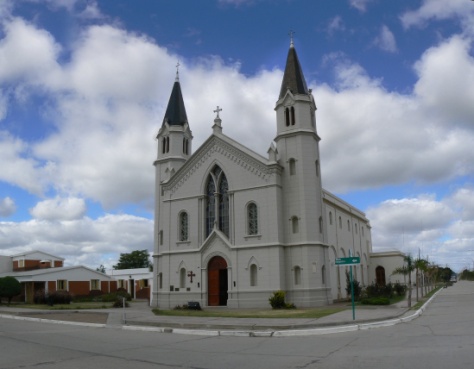 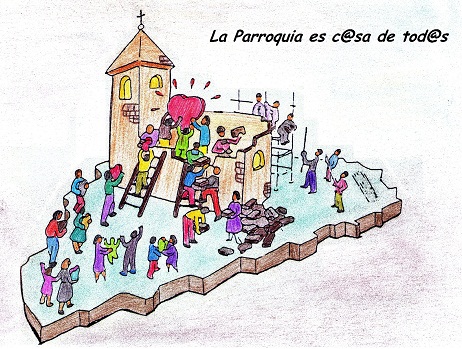 3º    Encarnación y servicio     Es importante recordar que la Parroquia es una comunidad humana de creyentes o una comunidad creyente de humanos. Por eso es una realidad corporativa, visible y real, que debe encarnarse en la realidad concreta en que se da.      Una parroquia, en cuanto comunidad, debe sintonizar con la historia, con la geografía, con la sociedad en la que se halla incardinada y debe actuar.     - La resonancia histórica invitará a quienes la forman a no olvidar el pasado, que permite entender el presente. No se debe pensar que todo debe apoyarse en el pasado o que sólo debe importar el mañana. La Historia enseña a repetir los aciertos, si se conocen las causas; y a evitar los errores si averiguan los motivos. Y toda Parroquia tiene su pequeña Historia que debe ser aprovechada.    - La repercusión geográfica es algo que debe ser valorado con interés. La parroquia, como la Iglesia es una realidad que debe responder al denominador común en todos los lugares del mundo. Ese elemento común es su significado eclesial, cuyas raíces se hallan en la voluntad de Jesús. Pero una parroquia en una selva, en un desierto, en una megalópolis o en una aldea de montaña, muestras algo diferente a lo que hay que saber acomodar. La parroquia debe ser americana en América y no europea y debe ser asiática en Asia y no africana. Por olvidar este criterios muchas veces se malograron hermosas tareas misionales con perjuicio de sus destinatarios.    - Además el contexto cultural y social marca la realidad parroquial. Cristo quiso una iglesia flexible y vital ante las diferentes culturas y estilos de vida. Lengua, arte, trabajo, tradiciones, idiosincrasia popular, y muchas más cosas tienen que ver con la forma parroquial y con el estilo de la fe de los parroquianos.    En todo caso no hay que olvidar que para la Ley de la Iglesia  (el Código de DC) la parroquia es una determinada comunidad de fieles constituida de modo estable en la Iglesia particular, cuya cura pastoral, bajo la autoridad del obispo diocesano, se encomienda a un párroco, como su pastor propio’ (CIC can. 515, 1). Es el lugar donde todos los fieles pueden reunirse para la celebración dominical de la Eucaristía. La parroquia inicia al pueblo cristiano en la expresión ordinaria de la vida litúrgica, le congrega en esta celebración; le enseña la doctrina salvífica de Cristo. Practica la caridad del Señor en obras buenas y fraternas.   Generalmente las parroquias se definen por un territorio. Es decir, pertenecen a la parroquia todos los fieles que habiten dentro de los límites territoriales de la parroquia. También es posible establecer parroquias personales en función del rito, lengua o nacionalidad de los fieles de un territorio "o incluso por otra determinada razón". Así el canon 813 permite la erección de una parroquia para estudiantes universitarios y algunas diócesis han erigido parroquias para personas sordas. El canon 374 de la Ley de la Iglesia establece que las parroquias cercanas pueden agruparse entre sí, para formar, por ejemplo, arciprestazgos. Estas comunidades están llamadas por el bautismo a vivir plenamente la fe con la Eucaristía como su centro.   Originariamente las parroquias se crearon por la Iglesia católica y estaban formadas por un pequeño territorio (varios pueblos o aldeas) que se asignaban a un cura. El Sacerdote se encargaba de oficiar misas, funerales, bautismos, bodas, confesiones, confirmaciones principalmente a los que están en peligro de muerte, la unción de enfermos y todos los sacramentos a excepción del orden sacerdotal; además de ofrecer consuelo a los habitantes y feligreses de la misma, también extendía sus servicios a los distintos templos y Capillas de los pueblos que formaban la parroquia. La función del párroco llegó a ser muy importante, actuando como consejero para las familias, de mediador en los conflictos, e incluso ejerciendo funciones de juez de paz o veedor.   En los tiempos de la nueva evangelización las parroquias de las grandes ciudades no pueden llegar a los miles y miles de  posible cristianos que precisan sus servicios religiosos. Y en los países en los que los sacerdotes no son suficientes, o la extensión de un "territorio parroquial " es inmensa, los sacerdotes no pueden llegar a todos. En ambos casos la desclerificación de la parroquia tiene urgencia. Los laicos pueden hacer muchas de las funciones que la tradición reservó a la sacerdotes: bautizos, plegarias eucarísticas con la distribución de la comunión, testificación en los matrimonios, entierros, etc.Cercanía y  conocimiento implica el uso de un lenguaje familiar y lleno de gestos familiares. La nueva evangelización no se logrará con meras ofertas intelectuales: conferencias, lecciones, libros, documentos, teorìas, normas y exigencias. La fe es cercanía a Dios y las mediaciones vienen de conductas humanas y terrenas. El evagelizador debe acostumbrarse a estar cerca, a ser familiar, a expresarse con naturalidad, a jugar con los sentimientos y no sólo con las ideasPor eso en nuestros días hay que asumir otro talante en la preparación de los catequizandos para relacionarse con los otros creyentes de la tierra. En los tiempos de fácil comunicación internacional y de masivos desplazamientos de poblaciones móviles el ecumenismo no es sólo una cuestión religiosa, sino un talante social y convivencial.     Se educó en la Queen Margaret's School cerca de York y en Runton Hill School en Norfolk. En la escuela aprendió a tocar piano, órgano y violín, instrumentos que toca hasta hoy. Luego trabajó durante algún tiempo en un hogar de niños en York y en una escuela infantil en Londres. Ella no logró ser admitida en la Royal Academy of Music, pero siguió a sus hermanos a Oxford, que se encontraban en la Universidad, estudiando en Miss Hubler's Finishing School, 22 de Merton Street, dedicando gran parte de su tiempo a la música.Matrimonio   El 8 de junio de 1961, se casó con el príncipe Eduardo, duque de Kent, hijo mayor del príncipe Jorge, duque de Kent y de la princesa Marina de Grecia y Dinamarca, en la Catedral de York. Después de su matrimonio fue titulada Su Alteza Real la Duquesa de Kent.    El duque y la duquesa de Kent tienen tres hijos:Jorge Windsor, conde de St. Andrews (nacido el 26 de junio de 1962).Lady Helen Taylor (nacida el 28 de abril de 1964).Lord Nicolás Windsor (nacido el 25 de julio de 1970).    La pareja también tuvo un hijo que murió en 1977, la perdida le causó a la duquesa una depresión severa, de la que ella ha hablado públicamente.Camino al Catolicismo   La duquesa de Kent fue recibida en la Iglesia Católica en 1994. Esta fue una decisión personal, y recibió la aprobación de la Reina. Según explicó en una entrevista a la BBC, "Yo hago lineamientos de amor y la Iglesia Católica ofrece esos lineamientos...". Aunque el Acta de Establecimiento de 1701, establece que si un miembro de la Familia Real se casa con una católica pierde su derecho a sucesión al Trono Británico, aunque el Acta no habla de un matrimonio con un anglicano que después se haya convertido al Catolicismo. Por lo tanto, el duque de Kent no perdió su lugar en la línea de sucesión al Trono Británico.   Desde entonces, su hijo menor, Lord Nicolás Windsor, su nieto, Eduardo Windsor, Lord Downpatrick, y su nieta, Lady Marina-Charlotte Windsor se han convertido al Catolicismo. Su hijo mayor, el conde de St. Andrews, padre de Lord Downpatrick, está casado con una católica.En los últimos años   El problema de los niños en el All England Club surgió en 1999, cuando a la duquesa de Kent, cuyo esposo, el duque, había sido presidente del club durante 30 años, le fue negado un permiso para que el hijo de un amigo, de 12 años, pudiera ingresar en el Palco Real en Wimbledon, luego recibió The Daily Telegraph con un artículo en primera plana sobre la "brusca carta" del presidente del club, John Curry, en la que informaba de que los niños no eran bienvenidos en el Palco Real. Ella, a su vez, amenazó con boicotear el Palco Real.     La duquesa de Kent decidió no usar personalmente el estilo de Su Alteza Real en el 2002 y reducir sus deberes reales. Desde entonces ha sido conocida informalmente como Katharine Kent, aunque su título y estilo oficial sigue siendo Su Alteza Real la Duquesa de Kent. A modo de ejemplo, cuando se presentó para otorgar los premios Young Musician of the Year de la BBC en el 2002, pidió a los organizadores que la presentaran como "Katharine, duquesa de Kent".    De acuerdo con la reducción de sus deberes reales, la duquesa asumió el puesto de profesor de música de Wansbeck Primary School en Kingston Upon Hull. En 2005, la duquesa habló en una entrevista a la BBC Radio 3 de su gusto por el rap y la música de la cantante/compositora Dido, cuya canción "Thank You", eligió como una de sus piezas musicales favoritas.    Informes de la BBC han afirmado que la duquesa sufre de síndrome de fatiga crónica, mientras que el Mail on Sunday informó que sufre de depresión. En 1999, aparentemente se había recuperado de una enfermedad crónica, y cuando fue preguntada por el Daily Mail que había cambiado, ella respondió, sin entrar en detalles, que había estado sufriendo sin saberlo de enfermedad celíaca.  Ella renunció a su papel como jefe de ME Society en el Reino Unido, después de nuevos diagnósticos, y desde entonces ha trabajado enérgicamente en varias organizaciones benéficas y escuelas.Manuel Garcia Morente, Catedráticohttp://www.fluvium.org/textos/lectura/lectura9.htm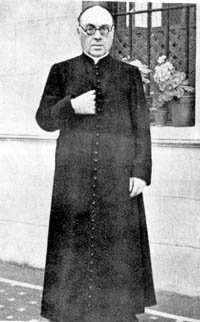 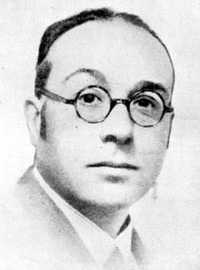      El nombre de  García Morente es bien conocido en la Universidad española. Era catedrático de Ética en la Universidad de Madrid, entonces, "Universidad Central"-, y una de las figuras más prestigiosas de la filosofía en España. Cuando estalló la guerra en España en julio de 1936, era Decano de su Facultad. Aparentemente, no era una persona con un perfil que diera motivos para temer nada de la República española. Era públicamente conocido como ateo; de hecho, poco después de morir su madre, siendo un adolescente, dejó de ir a la iglesia: ya decía que no creía     Hizo estudios en Francia, y se licenció por la Sorbona, siendo discípulo de Bergson y Levy-Brühl. Filosóficamente, su mayor influencia venía del kantismo, como sucedía en España con muchos de los que habían pasado por la Institución Libre de Enseñanza, algunos de los cuales ocupaban puestos relevantes en la joven República. Era apolítico, y si acaso, sus ideas al respecto podían tener cierta afinidad con las de Ortega y Gasset, con quien le unían lazos de especial amistad.